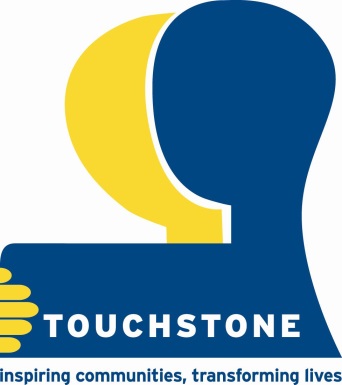 Touchstone House2 – 4 Middleton CrescentLeedsLS11 6JUAPPLICATION FORMPlease complete in type or block capitals in black ink.(Please complete all sections of this form and do not submit a CV, as it will not be considered)Areas for you to type into are highlighted in a light grey colour. Please pay particular attention to questions that ask you to delete multiple choice options.Please be aware that this cover sheet, and section 7-11 will be removed from this application in the anonymising process.APPLICATION FOR THE POST OF: REF NO: SURNAME OR FAMILY NAME:SURNAME OR FAMILY NAME:FORENAME:FORENAME:HOME ADDRESS:HOME ADDRESS:POSTCODE:POSTCODE:CONTACT NUMBER:CONTACT NUMBER:EMAIL ADDRESS:EMAIL ADDRESS:Please answer all questions. CVs will not be accepted.Please answer all questions. CVs will not be accepted.Please answer all questions. CVs will not be accepted.Please answer all questions. CVs will not be accepted.Are you applying for this post on a job share basis?Are you applying for this post on a job share basis?Yes / No (*please delete as appropriate)Yes / No (*please delete as appropriate)Are you applying for this post on a job share basis?Are you applying for this post on a job share basis?Yes / No (*please delete as appropriate)Yes / No (*please delete as appropriate)1. PRESENT OR LAST POST1. PRESENT OR LAST POST1. PRESENT OR LAST POST1. PRESENT OR LAST POSTPost HeldDepartment or SectionDate AppointedDate LeftEmployer Name & AddressEmployer Name & AddressCurrent Salary and Additions and GradeCurrent Salary and Additions and GradeReasons for LeavingReasons for LeavingNotice required to present employerNotice required to present employerCan we contact you at work?Can we contact you at work?Main Duties and ResponsibilitiesMain Duties and ResponsibilitiesMain Duties and ResponsibilitiesMain Duties and Responsibilities2. PREVIOUS EMPLOYMENT2. PREVIOUS EMPLOYMENT2. PREVIOUS EMPLOYMENT2. PREVIOUS EMPLOYMENTPlease list any relevant paid employment you have had, giving the most recent first.Please list any relevant paid employment you have had, giving the most recent first.Please list any relevant paid employment you have had, giving the most recent first.Please list any relevant paid employment you have had, giving the most recent first.Job Title:Employer Name:Employer Address:Main Duties:Dates From - To:Reason for Leaving:Job Title:Employer Name:Employer Address:Main Duties:Dates From - To:Reason for Leaving:Job Title:Employer Name:Employer Address:Main Duties:Dates From - To:Reason for Leaving:Job Title:Employer Name:Employer Address:Main Duties:Dates From - To:Reason for Leaving:Job Title:Employer Name:Employer Address:Main Duties:Dates From - To:Reason for Leaving:Job Title:Employer Name:Employer Address:Main Duties:Dates From - To:Reason for Leaving:Job Title:Employer Name:Employer Address:Main Duties:Dates From - To:Reason for Leaving:3. VOLUNTARY & UNPAID WORK3. VOLUNTARY & UNPAID WORK3. VOLUNTARY & UNPAID WORK3. VOLUNTARY & UNPAID WORKPlease list any relevant voluntary experience you have, giving the most recent first.Please list any relevant voluntary experience you have, giving the most recent first.Please list any relevant voluntary experience you have, giving the most recent first.Please list any relevant voluntary experience you have, giving the most recent first.Organisation:Main Duties:Dates From - To:Organisation:Main Duties:Dates From - To:Organisation:Main Duties:Dates From - To:Organisation:Main Duties:Dates From - To:4a. EDUCATION & TRAINING4a. EDUCATION & TRAINING4a. EDUCATION & TRAINING4a. EDUCATION & TRAININGPlease list any education or training you have undertaken and the qualification obtained.Please list any education or training you have undertaken and the qualification obtained.Please list any education or training you have undertaken and the qualification obtained.Please list any education or training you have undertaken and the qualification obtained.Subject / QualificationPlace of StudyQualification/GradeYear ObtainedSubject / QualificationPlace of StudyQualification/GradeYear ObtainedSubject / QualificationPlace of StudyQualification/GradeYear ObtainedSubject / QualificationPlace of StudyQualification/GradeYear Obtained4b. TRAINING COURSES ATTENDED4b. TRAINING COURSES ATTENDED4b. TRAINING COURSES ATTENDED4b. TRAINING COURSES ATTENDEDPlease include any relevant training courses you have attended or are undertaking.Please include any relevant training courses you have attended or are undertaking.Please include any relevant training courses you have attended or are undertaking.Please include any relevant training courses you have attended or are undertaking.Course TitleTraining ProviderDurationYear AttendedCourse TitleTraining ProviderDurationYear AttendedCourse TitleTraining ProviderDurationYear AttendedCourse TitleTraining ProviderDurationYear AttendedCourse TitleTraining ProviderDurationYear AttendedCourse TitleTraining ProviderDurationYear AttendedCourse TitleTraining ProviderDurationYear Attended5. LIFE EXPERIENCE5. LIFE EXPERIENCE5. LIFE EXPERIENCE5. LIFE EXPERIENCEIs there anything else you have done that you wish to tell us about? This may include work experience, unemployment, caring for a child/relative/friend, etc.Is there anything else you have done that you wish to tell us about? This may include work experience, unemployment, caring for a child/relative/friend, etc.Is there anything else you have done that you wish to tell us about? This may include work experience, unemployment, caring for a child/relative/friend, etc.Is there anything else you have done that you wish to tell us about? This may include work experience, unemployment, caring for a child/relative/friend, etc.Is there anything else you have done that you wish to tell us about? This may include work experience, unemployment, caring for a child/relative/friend, etc.Is there anything else you have done that you wish to tell us about? This may include work experience, unemployment, caring for a child/relative/friend, etc.Is there anything else you have done that you wish to tell us about? This may include work experience, unemployment, caring for a child/relative/friend, etc.Is there anything else you have done that you wish to tell us about? This may include work experience, unemployment, caring for a child/relative/friend, etc.6. PERSONAL STATEMENT6. PERSONAL STATEMENT6. PERSONAL STATEMENT6. PERSONAL STATEMENT6. PERSONAL STATEMENT6. PERSONAL STATEMENT6. PERSONAL STATEMENT6. PERSONAL STATEMENT6. PERSONAL STATEMENT6. PERSONAL STATEMENT6. PERSONAL STATEMENTAfter reading the job description and person specification please complete this section. Please demonstrate how you meet the criteria set out in the person specification by using relevant and specific examples. Invitation to interview for the position will depend on how well you meet the set criteria. After reading the job description and person specification please complete this section. Please demonstrate how you meet the criteria set out in the person specification by using relevant and specific examples. Invitation to interview for the position will depend on how well you meet the set criteria. After reading the job description and person specification please complete this section. Please demonstrate how you meet the criteria set out in the person specification by using relevant and specific examples. Invitation to interview for the position will depend on how well you meet the set criteria. After reading the job description and person specification please complete this section. Please demonstrate how you meet the criteria set out in the person specification by using relevant and specific examples. Invitation to interview for the position will depend on how well you meet the set criteria. After reading the job description and person specification please complete this section. Please demonstrate how you meet the criteria set out in the person specification by using relevant and specific examples. Invitation to interview for the position will depend on how well you meet the set criteria. After reading the job description and person specification please complete this section. Please demonstrate how you meet the criteria set out in the person specification by using relevant and specific examples. Invitation to interview for the position will depend on how well you meet the set criteria. After reading the job description and person specification please complete this section. Please demonstrate how you meet the criteria set out in the person specification by using relevant and specific examples. Invitation to interview for the position will depend on how well you meet the set criteria. After reading the job description and person specification please complete this section. Please demonstrate how you meet the criteria set out in the person specification by using relevant and specific examples. Invitation to interview for the position will depend on how well you meet the set criteria. After reading the job description and person specification please complete this section. Please demonstrate how you meet the criteria set out in the person specification by using relevant and specific examples. Invitation to interview for the position will depend on how well you meet the set criteria. After reading the job description and person specification please complete this section. Please demonstrate how you meet the criteria set out in the person specification by using relevant and specific examples. Invitation to interview for the position will depend on how well you meet the set criteria. After reading the job description and person specification please complete this section. Please demonstrate how you meet the criteria set out in the person specification by using relevant and specific examples. Invitation to interview for the position will depend on how well you meet the set criteria. After reading the job description and person specification please complete this section. Please demonstrate how you meet the criteria set out in the person specification by using relevant and specific examples. Invitation to interview for the position will depend on how well you meet the set criteria. After reading the job description and person specification please complete this section. Please demonstrate how you meet the criteria set out in the person specification by using relevant and specific examples. Invitation to interview for the position will depend on how well you meet the set criteria. After reading the job description and person specification please complete this section. Please demonstrate how you meet the criteria set out in the person specification by using relevant and specific examples. Invitation to interview for the position will depend on how well you meet the set criteria. After reading the job description and person specification please complete this section. Please demonstrate how you meet the criteria set out in the person specification by using relevant and specific examples. Invitation to interview for the position will depend on how well you meet the set criteria. After reading the job description and person specification please complete this section. Please demonstrate how you meet the criteria set out in the person specification by using relevant and specific examples. Invitation to interview for the position will depend on how well you meet the set criteria. After reading the job description and person specification please complete this section. Please demonstrate how you meet the criteria set out in the person specification by using relevant and specific examples. Invitation to interview for the position will depend on how well you meet the set criteria. After reading the job description and person specification please complete this section. Please demonstrate how you meet the criteria set out in the person specification by using relevant and specific examples. Invitation to interview for the position will depend on how well you meet the set criteria. After reading the job description and person specification please complete this section. Please demonstrate how you meet the criteria set out in the person specification by using relevant and specific examples. Invitation to interview for the position will depend on how well you meet the set criteria. After reading the job description and person specification please complete this section. Please demonstrate how you meet the criteria set out in the person specification by using relevant and specific examples. Invitation to interview for the position will depend on how well you meet the set criteria. After reading the job description and person specification please complete this section. Please demonstrate how you meet the criteria set out in the person specification by using relevant and specific examples. Invitation to interview for the position will depend on how well you meet the set criteria. After reading the job description and person specification please complete this section. Please demonstrate how you meet the criteria set out in the person specification by using relevant and specific examples. Invitation to interview for the position will depend on how well you meet the set criteria. After reading the job description and person specification please complete this section. Please demonstrate how you meet the criteria set out in the person specification by using relevant and specific examples. Invitation to interview for the position will depend on how well you meet the set criteria. After reading the job description and person specification please complete this section. Please demonstrate how you meet the criteria set out in the person specification by using relevant and specific examples. Invitation to interview for the position will depend on how well you meet the set criteria. After reading the job description and person specification please complete this section. Please demonstrate how you meet the criteria set out in the person specification by using relevant and specific examples. Invitation to interview for the position will depend on how well you meet the set criteria. After reading the job description and person specification please complete this section. Please demonstrate how you meet the criteria set out in the person specification by using relevant and specific examples. Invitation to interview for the position will depend on how well you meet the set criteria. After reading the job description and person specification please complete this section. Please demonstrate how you meet the criteria set out in the person specification by using relevant and specific examples. Invitation to interview for the position will depend on how well you meet the set criteria. After reading the job description and person specification please complete this section. Please demonstrate how you meet the criteria set out in the person specification by using relevant and specific examples. Invitation to interview for the position will depend on how well you meet the set criteria. After reading the job description and person specification please complete this section. Please demonstrate how you meet the criteria set out in the person specification by using relevant and specific examples. Invitation to interview for the position will depend on how well you meet the set criteria. After reading the job description and person specification please complete this section. Please demonstrate how you meet the criteria set out in the person specification by using relevant and specific examples. Invitation to interview for the position will depend on how well you meet the set criteria. After reading the job description and person specification please complete this section. Please demonstrate how you meet the criteria set out in the person specification by using relevant and specific examples. Invitation to interview for the position will depend on how well you meet the set criteria. After reading the job description and person specification please complete this section. Please demonstrate how you meet the criteria set out in the person specification by using relevant and specific examples. Invitation to interview for the position will depend on how well you meet the set criteria. After reading the job description and person specification please complete this section. Please demonstrate how you meet the criteria set out in the person specification by using relevant and specific examples. Invitation to interview for the position will depend on how well you meet the set criteria. After reading the job description and person specification please complete this section. Please demonstrate how you meet the criteria set out in the person specification by using relevant and specific examples. Invitation to interview for the position will depend on how well you meet the set criteria. After reading the job description and person specification please complete this section. Please demonstrate how you meet the criteria set out in the person specification by using relevant and specific examples. Invitation to interview for the position will depend on how well you meet the set criteria. After reading the job description and person specification please complete this section. Please demonstrate how you meet the criteria set out in the person specification by using relevant and specific examples. Invitation to interview for the position will depend on how well you meet the set criteria. After reading the job description and person specification please complete this section. Please demonstrate how you meet the criteria set out in the person specification by using relevant and specific examples. Invitation to interview for the position will depend on how well you meet the set criteria. After reading the job description and person specification please complete this section. Please demonstrate how you meet the criteria set out in the person specification by using relevant and specific examples. Invitation to interview for the position will depend on how well you meet the set criteria. After reading the job description and person specification please complete this section. Please demonstrate how you meet the criteria set out in the person specification by using relevant and specific examples. Invitation to interview for the position will depend on how well you meet the set criteria. After reading the job description and person specification please complete this section. Please demonstrate how you meet the criteria set out in the person specification by using relevant and specific examples. Invitation to interview for the position will depend on how well you meet the set criteria. After reading the job description and person specification please complete this section. Please demonstrate how you meet the criteria set out in the person specification by using relevant and specific examples. Invitation to interview for the position will depend on how well you meet the set criteria. After reading the job description and person specification please complete this section. Please demonstrate how you meet the criteria set out in the person specification by using relevant and specific examples. Invitation to interview for the position will depend on how well you meet the set criteria. After reading the job description and person specification please complete this section. Please demonstrate how you meet the criteria set out in the person specification by using relevant and specific examples. Invitation to interview for the position will depend on how well you meet the set criteria. After reading the job description and person specification please complete this section. Please demonstrate how you meet the criteria set out in the person specification by using relevant and specific examples. Invitation to interview for the position will depend on how well you meet the set criteria. DO NOT EXCEED THE SPACE PROVIDED AND DO NOT ATTACH ADDITIONAL DOCUMENTSDO NOT EXCEED THE SPACE PROVIDED AND DO NOT ATTACH ADDITIONAL DOCUMENTSDO NOT EXCEED THE SPACE PROVIDED AND DO NOT ATTACH ADDITIONAL DOCUMENTSDO NOT EXCEED THE SPACE PROVIDED AND DO NOT ATTACH ADDITIONAL DOCUMENTSDO NOT EXCEED THE SPACE PROVIDED AND DO NOT ATTACH ADDITIONAL DOCUMENTSDO NOT EXCEED THE SPACE PROVIDED AND DO NOT ATTACH ADDITIONAL DOCUMENTSDO NOT EXCEED THE SPACE PROVIDED AND DO NOT ATTACH ADDITIONAL DOCUMENTSDO NOT EXCEED THE SPACE PROVIDED AND DO NOT ATTACH ADDITIONAL DOCUMENTSDO NOT EXCEED THE SPACE PROVIDED AND DO NOT ATTACH ADDITIONAL DOCUMENTSDO NOT EXCEED THE SPACE PROVIDED AND DO NOT ATTACH ADDITIONAL DOCUMENTSDO NOT EXCEED THE SPACE PROVIDED AND DO NOT ATTACH ADDITIONAL DOCUMENTS7. OTHER INFORMATION7. OTHER INFORMATION7. OTHER INFORMATION7. OTHER INFORMATION7. OTHER INFORMATION7. OTHER INFORMATION7. OTHER INFORMATION7. OTHER INFORMATION7. OTHER INFORMATION7. OTHER INFORMATION7. OTHER INFORMATIONDo you hold a current clean driving license?Do you hold a current clean driving license?Do you hold a current clean driving license?Do you hold a current clean driving license?Do you hold a current clean driving license?Yes / No (*please delete as appropriate)Yes / No (*please delete as appropriate)Yes / No (*please delete as appropriate)Yes / No (*please delete as appropriate)Yes / No (*please delete as appropriate)Yes / No (*please delete as appropriate)Do you hold a current clean driving license?Do you hold a current clean driving license?Do you hold a current clean driving license?Do you hold a current clean driving license?Do you hold a current clean driving license?Yes / No (*please delete as appropriate)Yes / No (*please delete as appropriate)Yes / No (*please delete as appropriate)Yes / No (*please delete as appropriate)Yes / No (*please delete as appropriate)Yes / No (*please delete as appropriate)If you have any endorsements, please give details:If you have any endorsements, please give details:If you have any endorsements, please give details:If you have any endorsements, please give details:If you have any endorsements, please give details:If you have any endorsements, please give details:If you have any endorsements, please give details:If you have any endorsements, please give details:If you have any endorsements, please give details:If you have any endorsements, please give details:Do you have the use of a car?Do you have the use of a car?Do you have the use of a car?Do you have the use of a car?Do you have the use of a car?Yes / No (*please delete as appropriate)Yes / No (*please delete as appropriate)Yes / No (*please delete as appropriate)Yes / No (*please delete as appropriate)Yes / No (*please delete as appropriate)Yes / No (*please delete as appropriate)Do you have the use of a car?Do you have the use of a car?Do you have the use of a car?Do you have the use of a car?Do you have the use of a car?Yes / No (*please delete as appropriate)Yes / No (*please delete as appropriate)Yes / No (*please delete as appropriate)Yes / No (*please delete as appropriate)Yes / No (*please delete as appropriate)Yes / No (*please delete as appropriate)Do you have a friendship or are you related to any employee/member of Touchstone or the Board of Trustees?Do you have a friendship or are you related to any employee/member of Touchstone or the Board of Trustees?Do you have a friendship or are you related to any employee/member of Touchstone or the Board of Trustees?Do you have a friendship or are you related to any employee/member of Touchstone or the Board of Trustees?Do you have a friendship or are you related to any employee/member of Touchstone or the Board of Trustees?Yes / No (*please delete as appropriate)Yes / No (*please delete as appropriate)Yes / No (*please delete as appropriate)Yes / No (*please delete as appropriate)Yes / No (*please delete as appropriate)Yes / No (*please delete as appropriate)Do you have a friendship or are you related to any employee/member of Touchstone or the Board of Trustees?Do you have a friendship or are you related to any employee/member of Touchstone or the Board of Trustees?Do you have a friendship or are you related to any employee/member of Touchstone or the Board of Trustees?Do you have a friendship or are you related to any employee/member of Touchstone or the Board of Trustees?Do you have a friendship or are you related to any employee/member of Touchstone or the Board of Trustees?Yes / No (*please delete as appropriate)Yes / No (*please delete as appropriate)Yes / No (*please delete as appropriate)Yes / No (*please delete as appropriate)Yes / No (*please delete as appropriate)Yes / No (*please delete as appropriate)Do you have a friendship or are you related to any employee/member of Touchstone or the Board of Trustees?Do you have a friendship or are you related to any employee/member of Touchstone or the Board of Trustees?Do you have a friendship or are you related to any employee/member of Touchstone or the Board of Trustees?Do you have a friendship or are you related to any employee/member of Touchstone or the Board of Trustees?Do you have a friendship or are you related to any employee/member of Touchstone or the Board of Trustees?Yes / No (*please delete as appropriate)Yes / No (*please delete as appropriate)Yes / No (*please delete as appropriate)Yes / No (*please delete as appropriate)Yes / No (*please delete as appropriate)Yes / No (*please delete as appropriate)If yes, please complete the following details:If yes, please complete the following details:If yes, please complete the following details:If yes, please complete the following details:If yes, please complete the following details:Name:Name:If yes, please complete the following details:If yes, please complete the following details:If yes, please complete the following details:If yes, please complete the following details:If yes, please complete the following details:Job title:Job title:If yes, please complete the following details:If yes, please complete the following details:If yes, please complete the following details:If yes, please complete the following details:If yes, please complete the following details:Relationship:Relationship:Are you a United Kingdom or European Economic Area National?Are you a United Kingdom or European Economic Area National?Are you a United Kingdom or European Economic Area National?Are you a United Kingdom or European Economic Area National?Are you a United Kingdom or European Economic Area National?Yes / No (*please delete as appropriate)Yes / No (*please delete as appropriate)Yes / No (*please delete as appropriate)Yes / No (*please delete as appropriate)Yes / No (*please delete as appropriate)Yes / No (*please delete as appropriate)Are you a United Kingdom or European Economic Area National?Are you a United Kingdom or European Economic Area National?Are you a United Kingdom or European Economic Area National?Are you a United Kingdom or European Economic Area National?Are you a United Kingdom or European Economic Area National?Yes / No (*please delete as appropriate)Yes / No (*please delete as appropriate)Yes / No (*please delete as appropriate)Yes / No (*please delete as appropriate)Yes / No (*please delete as appropriate)Yes / No (*please delete as appropriate)Please confirm your current status in terms of entitlment to work in the UK:Please confirm your current status in terms of entitlment to work in the UK:Please confirm your current status in terms of entitlment to work in the UK:Please confirm your current status in terms of entitlment to work in the UK:Please confirm your current status in terms of entitlment to work in the UK:British Citizen / Overseas National with permission to work in the UK / Overseas national without permission to work in the UK (*please delete as appropriate)British Citizen / Overseas National with permission to work in the UK / Overseas national without permission to work in the UK (*please delete as appropriate)British Citizen / Overseas National with permission to work in the UK / Overseas national without permission to work in the UK (*please delete as appropriate)British Citizen / Overseas National with permission to work in the UK / Overseas national without permission to work in the UK (*please delete as appropriate)British Citizen / Overseas National with permission to work in the UK / Overseas national without permission to work in the UK (*please delete as appropriate)British Citizen / Overseas National with permission to work in the UK / Overseas national without permission to work in the UK (*please delete as appropriate)Please confirm your current status in terms of entitlment to work in the UK:Please confirm your current status in terms of entitlment to work in the UK:Please confirm your current status in terms of entitlment to work in the UK:Please confirm your current status in terms of entitlment to work in the UK:Please confirm your current status in terms of entitlment to work in the UK:British Citizen / Overseas National with permission to work in the UK / Overseas national without permission to work in the UK (*please delete as appropriate)British Citizen / Overseas National with permission to work in the UK / Overseas national without permission to work in the UK (*please delete as appropriate)British Citizen / Overseas National with permission to work in the UK / Overseas national without permission to work in the UK (*please delete as appropriate)British Citizen / Overseas National with permission to work in the UK / Overseas national without permission to work in the UK (*please delete as appropriate)British Citizen / Overseas National with permission to work in the UK / Overseas national without permission to work in the UK (*please delete as appropriate)British Citizen / Overseas National with permission to work in the UK / Overseas national without permission to work in the UK (*please delete as appropriate)Please confirm your current status in terms of entitlment to work in the UK:Please confirm your current status in terms of entitlment to work in the UK:Please confirm your current status in terms of entitlment to work in the UK:Please confirm your current status in terms of entitlment to work in the UK:Please confirm your current status in terms of entitlment to work in the UK:British Citizen / Overseas National with permission to work in the UK / Overseas national without permission to work in the UK (*please delete as appropriate)British Citizen / Overseas National with permission to work in the UK / Overseas national without permission to work in the UK (*please delete as appropriate)British Citizen / Overseas National with permission to work in the UK / Overseas national without permission to work in the UK (*please delete as appropriate)British Citizen / Overseas National with permission to work in the UK / Overseas national without permission to work in the UK (*please delete as appropriate)British Citizen / Overseas National with permission to work in the UK / Overseas national without permission to work in the UK (*please delete as appropriate)British Citizen / Overseas National with permission to work in the UK / Overseas national without permission to work in the UK (*please delete as appropriate)Please confirm your current status in terms of entitlment to work in the UK:Please confirm your current status in terms of entitlment to work in the UK:Please confirm your current status in terms of entitlment to work in the UK:Please confirm your current status in terms of entitlment to work in the UK:Please confirm your current status in terms of entitlment to work in the UK:British Citizen / Overseas National with permission to work in the UK / Overseas national without permission to work in the UK (*please delete as appropriate)British Citizen / Overseas National with permission to work in the UK / Overseas national without permission to work in the UK (*please delete as appropriate)British Citizen / Overseas National with permission to work in the UK / Overseas national without permission to work in the UK (*please delete as appropriate)British Citizen / Overseas National with permission to work in the UK / Overseas national without permission to work in the UK (*please delete as appropriate)British Citizen / Overseas National with permission to work in the UK / Overseas national without permission to work in the UK (*please delete as appropriate)British Citizen / Overseas National with permission to work in the UK / Overseas national without permission to work in the UK (*please delete as appropriate)8. HEALTH RECORD8. HEALTH RECORD8. HEALTH RECORD8. HEALTH RECORD8. HEALTH RECORD8. HEALTH RECORD8. HEALTH RECORD8. HEALTH RECORD8. HEALTH RECORD8. HEALTH RECORD8. HEALTH RECORDAre you aware of any health reasons which may impact on your ability to apply for this post either at application or the interview stage?Are you aware of any health reasons which may impact on your ability to apply for this post either at application or the interview stage?Are you aware of any health reasons which may impact on your ability to apply for this post either at application or the interview stage?Are you aware of any health reasons which may impact on your ability to apply for this post either at application or the interview stage?Are you aware of any health reasons which may impact on your ability to apply for this post either at application or the interview stage?Yes / No (*please delete as appropriate)Yes / No (*please delete as appropriate)Yes / No (*please delete as appropriate)Yes / No (*please delete as appropriate)Yes / No (*please delete as appropriate)Yes / No (*please delete as appropriate)Are you aware of any health reasons which may impact on your ability to apply for this post either at application or the interview stage?Are you aware of any health reasons which may impact on your ability to apply for this post either at application or the interview stage?Are you aware of any health reasons which may impact on your ability to apply for this post either at application or the interview stage?Are you aware of any health reasons which may impact on your ability to apply for this post either at application or the interview stage?Are you aware of any health reasons which may impact on your ability to apply for this post either at application or the interview stage?Yes / No (*please delete as appropriate)Yes / No (*please delete as appropriate)Yes / No (*please delete as appropriate)Yes / No (*please delete as appropriate)Yes / No (*please delete as appropriate)Yes / No (*please delete as appropriate)Are you aware of any health reasons which may impact on your ability to apply for this post either at application or the interview stage?Are you aware of any health reasons which may impact on your ability to apply for this post either at application or the interview stage?Are you aware of any health reasons which may impact on your ability to apply for this post either at application or the interview stage?Are you aware of any health reasons which may impact on your ability to apply for this post either at application or the interview stage?Are you aware of any health reasons which may impact on your ability to apply for this post either at application or the interview stage?Yes / No (*please delete as appropriate)Yes / No (*please delete as appropriate)Yes / No (*please delete as appropriate)Yes / No (*please delete as appropriate)Yes / No (*please delete as appropriate)Yes / No (*please delete as appropriate)Are you aware of any health reasons which may impact on your ability to apply for this post either at application or the interview stage?Are you aware of any health reasons which may impact on your ability to apply for this post either at application or the interview stage?Are you aware of any health reasons which may impact on your ability to apply for this post either at application or the interview stage?Are you aware of any health reasons which may impact on your ability to apply for this post either at application or the interview stage?Are you aware of any health reasons which may impact on your ability to apply for this post either at application or the interview stage?Yes / No (*please delete as appropriate)Yes / No (*please delete as appropriate)Yes / No (*please delete as appropriate)Yes / No (*please delete as appropriate)Yes / No (*please delete as appropriate)Yes / No (*please delete as appropriate)If yes, please advise us on any reasonable adjustments you may need making:If yes, please advise us on any reasonable adjustments you may need making:If yes, please advise us on any reasonable adjustments you may need making:If yes, please advise us on any reasonable adjustments you may need making:If yes, please advise us on any reasonable adjustments you may need making:If yes, please advise us on any reasonable adjustments you may need making:If yes, please advise us on any reasonable adjustments you may need making:If yes, please advise us on any reasonable adjustments you may need making:If yes, please advise us on any reasonable adjustments you may need making:If yes, please advise us on any reasonable adjustments you may need making:If yes, please advise us on any reasonable adjustments you may need making:If yes, please advise us on any reasonable adjustments you may need making:If yes, please advise us on any reasonable adjustments you may need making:If yes, please advise us on any reasonable adjustments you may need making:If yes, please advise us on any reasonable adjustments you may need making:9. REHABILITATION OF OFFENDERS ACT 19749. REHABILITATION OF OFFENDERS ACT 19749. REHABILITATION OF OFFENDERS ACT 19749. REHABILITATION OF OFFENDERS ACT 19749. REHABILITATION OF OFFENDERS ACT 19749. REHABILITATION OF OFFENDERS ACT 19749. REHABILITATION OF OFFENDERS ACT 19749. REHABILITATION OF OFFENDERS ACT 19749. REHABILITATION OF OFFENDERS ACT 19749. REHABILITATION OF OFFENDERS ACT 19749. REHABILITATION OF OFFENDERS ACT 1974This post is exempt from the provision of Sector 4 (2) of the Rehabilitation of Offenders Act 1974. You are not entitled to withhold any information about convictions, including any cautions, which for the purposes are “spent” under the provisions of the Act. Any information given will be completely confidential and will be considered only in relation to your application for this post.This post is exempt from the provision of Sector 4 (2) of the Rehabilitation of Offenders Act 1974. You are not entitled to withhold any information about convictions, including any cautions, which for the purposes are “spent” under the provisions of the Act. Any information given will be completely confidential and will be considered only in relation to your application for this post.This post is exempt from the provision of Sector 4 (2) of the Rehabilitation of Offenders Act 1974. You are not entitled to withhold any information about convictions, including any cautions, which for the purposes are “spent” under the provisions of the Act. Any information given will be completely confidential and will be considered only in relation to your application for this post.This post is exempt from the provision of Sector 4 (2) of the Rehabilitation of Offenders Act 1974. You are not entitled to withhold any information about convictions, including any cautions, which for the purposes are “spent” under the provisions of the Act. Any information given will be completely confidential and will be considered only in relation to your application for this post.This post is exempt from the provision of Sector 4 (2) of the Rehabilitation of Offenders Act 1974. You are not entitled to withhold any information about convictions, including any cautions, which for the purposes are “spent” under the provisions of the Act. Any information given will be completely confidential and will be considered only in relation to your application for this post.This post is exempt from the provision of Sector 4 (2) of the Rehabilitation of Offenders Act 1974. You are not entitled to withhold any information about convictions, including any cautions, which for the purposes are “spent” under the provisions of the Act. Any information given will be completely confidential and will be considered only in relation to your application for this post.This post is exempt from the provision of Sector 4 (2) of the Rehabilitation of Offenders Act 1974. You are not entitled to withhold any information about convictions, including any cautions, which for the purposes are “spent” under the provisions of the Act. Any information given will be completely confidential and will be considered only in relation to your application for this post.This post is exempt from the provision of Sector 4 (2) of the Rehabilitation of Offenders Act 1974. You are not entitled to withhold any information about convictions, including any cautions, which for the purposes are “spent” under the provisions of the Act. Any information given will be completely confidential and will be considered only in relation to your application for this post.This post is exempt from the provision of Sector 4 (2) of the Rehabilitation of Offenders Act 1974. You are not entitled to withhold any information about convictions, including any cautions, which for the purposes are “spent” under the provisions of the Act. Any information given will be completely confidential and will be considered only in relation to your application for this post.This post is exempt from the provision of Sector 4 (2) of the Rehabilitation of Offenders Act 1974. You are not entitled to withhold any information about convictions, including any cautions, which for the purposes are “spent” under the provisions of the Act. Any information given will be completely confidential and will be considered only in relation to your application for this post.This post is exempt from the provision of Sector 4 (2) of the Rehabilitation of Offenders Act 1974. You are not entitled to withhold any information about convictions, including any cautions, which for the purposes are “spent” under the provisions of the Act. Any information given will be completely confidential and will be considered only in relation to your application for this post.This post is exempt from the provision of Sector 4 (2) of the Rehabilitation of Offenders Act 1974. You are not entitled to withhold any information about convictions, including any cautions, which for the purposes are “spent” under the provisions of the Act. Any information given will be completely confidential and will be considered only in relation to your application for this post.This post is exempt from the provision of Sector 4 (2) of the Rehabilitation of Offenders Act 1974. You are not entitled to withhold any information about convictions, including any cautions, which for the purposes are “spent” under the provisions of the Act. Any information given will be completely confidential and will be considered only in relation to your application for this post.This post is exempt from the provision of Sector 4 (2) of the Rehabilitation of Offenders Act 1974. You are not entitled to withhold any information about convictions, including any cautions, which for the purposes are “spent” under the provisions of the Act. Any information given will be completely confidential and will be considered only in relation to your application for this post.This post is exempt from the provision of Sector 4 (2) of the Rehabilitation of Offenders Act 1974. You are not entitled to withhold any information about convictions, including any cautions, which for the purposes are “spent” under the provisions of the Act. Any information given will be completely confidential and will be considered only in relation to your application for this post.This post is exempt from the provision of Sector 4 (2) of the Rehabilitation of Offenders Act 1974. You are not entitled to withhold any information about convictions, including any cautions, which for the purposes are “spent” under the provisions of the Act. Any information given will be completely confidential and will be considered only in relation to your application for this post.This post is exempt from the provision of Sector 4 (2) of the Rehabilitation of Offenders Act 1974. You are not entitled to withhold any information about convictions, including any cautions, which for the purposes are “spent” under the provisions of the Act. Any information given will be completely confidential and will be considered only in relation to your application for this post.This post is exempt from the provision of Sector 4 (2) of the Rehabilitation of Offenders Act 1974. You are not entitled to withhold any information about convictions, including any cautions, which for the purposes are “spent” under the provisions of the Act. Any information given will be completely confidential and will be considered only in relation to your application for this post.This post is exempt from the provision of Sector 4 (2) of the Rehabilitation of Offenders Act 1974. You are not entitled to withhold any information about convictions, including any cautions, which for the purposes are “spent” under the provisions of the Act. Any information given will be completely confidential and will be considered only in relation to your application for this post.This post is exempt from the provision of Sector 4 (2) of the Rehabilitation of Offenders Act 1974. You are not entitled to withhold any information about convictions, including any cautions, which for the purposes are “spent” under the provisions of the Act. Any information given will be completely confidential and will be considered only in relation to your application for this post.This post is exempt from the provision of Sector 4 (2) of the Rehabilitation of Offenders Act 1974. You are not entitled to withhold any information about convictions, including any cautions, which for the purposes are “spent” under the provisions of the Act. Any information given will be completely confidential and will be considered only in relation to your application for this post.This post is exempt from the provision of Sector 4 (2) of the Rehabilitation of Offenders Act 1974. You are not entitled to withhold any information about convictions, including any cautions, which for the purposes are “spent” under the provisions of the Act. Any information given will be completely confidential and will be considered only in relation to your application for this post.This post is exempt from the provision of Sector 4 (2) of the Rehabilitation of Offenders Act 1974. You are not entitled to withhold any information about convictions, including any cautions, which for the purposes are “spent” under the provisions of the Act. Any information given will be completely confidential and will be considered only in relation to your application for this post.This post is exempt from the provision of Sector 4 (2) of the Rehabilitation of Offenders Act 1974. You are not entitled to withhold any information about convictions, including any cautions, which for the purposes are “spent” under the provisions of the Act. Any information given will be completely confidential and will be considered only in relation to your application for this post.This post is exempt from the provision of Sector 4 (2) of the Rehabilitation of Offenders Act 1974. You are not entitled to withhold any information about convictions, including any cautions, which for the purposes are “spent” under the provisions of the Act. Any information given will be completely confidential and will be considered only in relation to your application for this post.This post is exempt from the provision of Sector 4 (2) of the Rehabilitation of Offenders Act 1974. You are not entitled to withhold any information about convictions, including any cautions, which for the purposes are “spent” under the provisions of the Act. Any information given will be completely confidential and will be considered only in relation to your application for this post.This post is exempt from the provision of Sector 4 (2) of the Rehabilitation of Offenders Act 1974. You are not entitled to withhold any information about convictions, including any cautions, which for the purposes are “spent” under the provisions of the Act. Any information given will be completely confidential and will be considered only in relation to your application for this post.This post is exempt from the provision of Sector 4 (2) of the Rehabilitation of Offenders Act 1974. You are not entitled to withhold any information about convictions, including any cautions, which for the purposes are “spent” under the provisions of the Act. Any information given will be completely confidential and will be considered only in relation to your application for this post.This post is exempt from the provision of Sector 4 (2) of the Rehabilitation of Offenders Act 1974. You are not entitled to withhold any information about convictions, including any cautions, which for the purposes are “spent” under the provisions of the Act. Any information given will be completely confidential and will be considered only in relation to your application for this post.This post is exempt from the provision of Sector 4 (2) of the Rehabilitation of Offenders Act 1974. You are not entitled to withhold any information about convictions, including any cautions, which for the purposes are “spent” under the provisions of the Act. Any information given will be completely confidential and will be considered only in relation to your application for this post.This post is exempt from the provision of Sector 4 (2) of the Rehabilitation of Offenders Act 1974. You are not entitled to withhold any information about convictions, including any cautions, which for the purposes are “spent” under the provisions of the Act. Any information given will be completely confidential and will be considered only in relation to your application for this post.This post is exempt from the provision of Sector 4 (2) of the Rehabilitation of Offenders Act 1974. You are not entitled to withhold any information about convictions, including any cautions, which for the purposes are “spent” under the provisions of the Act. Any information given will be completely confidential and will be considered only in relation to your application for this post.This post is exempt from the provision of Sector 4 (2) of the Rehabilitation of Offenders Act 1974. You are not entitled to withhold any information about convictions, including any cautions, which for the purposes are “spent” under the provisions of the Act. Any information given will be completely confidential and will be considered only in relation to your application for this post.This post is exempt from the provision of Sector 4 (2) of the Rehabilitation of Offenders Act 1974. You are not entitled to withhold any information about convictions, including any cautions, which for the purposes are “spent” under the provisions of the Act. Any information given will be completely confidential and will be considered only in relation to your application for this post.This post is exempt from the provision of Sector 4 (2) of the Rehabilitation of Offenders Act 1974. You are not entitled to withhold any information about convictions, including any cautions, which for the purposes are “spent” under the provisions of the Act. Any information given will be completely confidential and will be considered only in relation to your application for this post.This post is exempt from the provision of Sector 4 (2) of the Rehabilitation of Offenders Act 1974. You are not entitled to withhold any information about convictions, including any cautions, which for the purposes are “spent” under the provisions of the Act. Any information given will be completely confidential and will be considered only in relation to your application for this post.This post is exempt from the provision of Sector 4 (2) of the Rehabilitation of Offenders Act 1974. You are not entitled to withhold any information about convictions, including any cautions, which for the purposes are “spent” under the provisions of the Act. Any information given will be completely confidential and will be considered only in relation to your application for this post.This post is exempt from the provision of Sector 4 (2) of the Rehabilitation of Offenders Act 1974. You are not entitled to withhold any information about convictions, including any cautions, which for the purposes are “spent” under the provisions of the Act. Any information given will be completely confidential and will be considered only in relation to your application for this post.This post is exempt from the provision of Sector 4 (2) of the Rehabilitation of Offenders Act 1974. You are not entitled to withhold any information about convictions, including any cautions, which for the purposes are “spent” under the provisions of the Act. Any information given will be completely confidential and will be considered only in relation to your application for this post.This post is exempt from the provision of Sector 4 (2) of the Rehabilitation of Offenders Act 1974. You are not entitled to withhold any information about convictions, including any cautions, which for the purposes are “spent” under the provisions of the Act. Any information given will be completely confidential and will be considered only in relation to your application for this post.This post is exempt from the provision of Sector 4 (2) of the Rehabilitation of Offenders Act 1974. You are not entitled to withhold any information about convictions, including any cautions, which for the purposes are “spent” under the provisions of the Act. Any information given will be completely confidential and will be considered only in relation to your application for this post.This post is exempt from the provision of Sector 4 (2) of the Rehabilitation of Offenders Act 1974. You are not entitled to withhold any information about convictions, including any cautions, which for the purposes are “spent” under the provisions of the Act. Any information given will be completely confidential and will be considered only in relation to your application for this post.This post is exempt from the provision of Sector 4 (2) of the Rehabilitation of Offenders Act 1974. You are not entitled to withhold any information about convictions, including any cautions, which for the purposes are “spent” under the provisions of the Act. Any information given will be completely confidential and will be considered only in relation to your application for this post.This post is exempt from the provision of Sector 4 (2) of the Rehabilitation of Offenders Act 1974. You are not entitled to withhold any information about convictions, including any cautions, which for the purposes are “spent” under the provisions of the Act. Any information given will be completely confidential and will be considered only in relation to your application for this post.Have you at any time received, or have pending a court conviction (including any cautions)?Have you at any time received, or have pending a court conviction (including any cautions)?Have you at any time received, or have pending a court conviction (including any cautions)?Have you at any time received, or have pending a court conviction (including any cautions)?Have you at any time received, or have pending a court conviction (including any cautions)?Yes / No (*please delete as appropriate)Yes / No (*please delete as appropriate)Yes / No (*please delete as appropriate)Yes / No (*please delete as appropriate)Yes / No (*please delete as appropriate)Yes / No (*please delete as appropriate)Have you at any time received, or have pending a court conviction (including any cautions)?Have you at any time received, or have pending a court conviction (including any cautions)?Have you at any time received, or have pending a court conviction (including any cautions)?Have you at any time received, or have pending a court conviction (including any cautions)?Have you at any time received, or have pending a court conviction (including any cautions)?Yes / No (*please delete as appropriate)Yes / No (*please delete as appropriate)Yes / No (*please delete as appropriate)Yes / No (*please delete as appropriate)Yes / No (*please delete as appropriate)Yes / No (*please delete as appropriate)Have you at any time received, or have pending a court conviction (including any cautions)?Have you at any time received, or have pending a court conviction (including any cautions)?Have you at any time received, or have pending a court conviction (including any cautions)?Have you at any time received, or have pending a court conviction (including any cautions)?Have you at any time received, or have pending a court conviction (including any cautions)?Yes / No (*please delete as appropriate)Yes / No (*please delete as appropriate)Yes / No (*please delete as appropriate)Yes / No (*please delete as appropriate)Yes / No (*please delete as appropriate)Yes / No (*please delete as appropriate)If yes please give details:If yes please give details:If yes please give details:If yes please give details:If yes please give details:If yes please give details:If yes please give details:If yes please give details:If yes please give details:If yes please give details:If yes please give details:If yes please give details:If yes please give details:If yes please give details:If yes please give details:Failure to disclose all convictions, including “spent” ones, will lead to your application form being disqualified, or if you are appointed to your dismissal. If the post you are applying for involves substantial access to children and/or other specific vulnerable groups, Touchstone will check with the CRB Disclosure Service for existence and content of any criminal record if you are offered the post.Failure to disclose all convictions, including “spent” ones, will lead to your application form being disqualified, or if you are appointed to your dismissal. If the post you are applying for involves substantial access to children and/or other specific vulnerable groups, Touchstone will check with the CRB Disclosure Service for existence and content of any criminal record if you are offered the post.Failure to disclose all convictions, including “spent” ones, will lead to your application form being disqualified, or if you are appointed to your dismissal. If the post you are applying for involves substantial access to children and/or other specific vulnerable groups, Touchstone will check with the CRB Disclosure Service for existence and content of any criminal record if you are offered the post.Failure to disclose all convictions, including “spent” ones, will lead to your application form being disqualified, or if you are appointed to your dismissal. If the post you are applying for involves substantial access to children and/or other specific vulnerable groups, Touchstone will check with the CRB Disclosure Service for existence and content of any criminal record if you are offered the post.Failure to disclose all convictions, including “spent” ones, will lead to your application form being disqualified, or if you are appointed to your dismissal. If the post you are applying for involves substantial access to children and/or other specific vulnerable groups, Touchstone will check with the CRB Disclosure Service for existence and content of any criminal record if you are offered the post.Failure to disclose all convictions, including “spent” ones, will lead to your application form being disqualified, or if you are appointed to your dismissal. If the post you are applying for involves substantial access to children and/or other specific vulnerable groups, Touchstone will check with the CRB Disclosure Service for existence and content of any criminal record if you are offered the post.Failure to disclose all convictions, including “spent” ones, will lead to your application form being disqualified, or if you are appointed to your dismissal. If the post you are applying for involves substantial access to children and/or other specific vulnerable groups, Touchstone will check with the CRB Disclosure Service for existence and content of any criminal record if you are offered the post.Failure to disclose all convictions, including “spent” ones, will lead to your application form being disqualified, or if you are appointed to your dismissal. If the post you are applying for involves substantial access to children and/or other specific vulnerable groups, Touchstone will check with the CRB Disclosure Service for existence and content of any criminal record if you are offered the post.Failure to disclose all convictions, including “spent” ones, will lead to your application form being disqualified, or if you are appointed to your dismissal. If the post you are applying for involves substantial access to children and/or other specific vulnerable groups, Touchstone will check with the CRB Disclosure Service for existence and content of any criminal record if you are offered the post.Failure to disclose all convictions, including “spent” ones, will lead to your application form being disqualified, or if you are appointed to your dismissal. If the post you are applying for involves substantial access to children and/or other specific vulnerable groups, Touchstone will check with the CRB Disclosure Service for existence and content of any criminal record if you are offered the post.Failure to disclose all convictions, including “spent” ones, will lead to your application form being disqualified, or if you are appointed to your dismissal. If the post you are applying for involves substantial access to children and/or other specific vulnerable groups, Touchstone will check with the CRB Disclosure Service for existence and content of any criminal record if you are offered the post.Failure to disclose all convictions, including “spent” ones, will lead to your application form being disqualified, or if you are appointed to your dismissal. If the post you are applying for involves substantial access to children and/or other specific vulnerable groups, Touchstone will check with the CRB Disclosure Service for existence and content of any criminal record if you are offered the post.Failure to disclose all convictions, including “spent” ones, will lead to your application form being disqualified, or if you are appointed to your dismissal. If the post you are applying for involves substantial access to children and/or other specific vulnerable groups, Touchstone will check with the CRB Disclosure Service for existence and content of any criminal record if you are offered the post.Failure to disclose all convictions, including “spent” ones, will lead to your application form being disqualified, or if you are appointed to your dismissal. If the post you are applying for involves substantial access to children and/or other specific vulnerable groups, Touchstone will check with the CRB Disclosure Service for existence and content of any criminal record if you are offered the post.Failure to disclose all convictions, including “spent” ones, will lead to your application form being disqualified, or if you are appointed to your dismissal. If the post you are applying for involves substantial access to children and/or other specific vulnerable groups, Touchstone will check with the CRB Disclosure Service for existence and content of any criminal record if you are offered the post.Failure to disclose all convictions, including “spent” ones, will lead to your application form being disqualified, or if you are appointed to your dismissal. If the post you are applying for involves substantial access to children and/or other specific vulnerable groups, Touchstone will check with the CRB Disclosure Service for existence and content of any criminal record if you are offered the post.Failure to disclose all convictions, including “spent” ones, will lead to your application form being disqualified, or if you are appointed to your dismissal. If the post you are applying for involves substantial access to children and/or other specific vulnerable groups, Touchstone will check with the CRB Disclosure Service for existence and content of any criminal record if you are offered the post.Failure to disclose all convictions, including “spent” ones, will lead to your application form being disqualified, or if you are appointed to your dismissal. If the post you are applying for involves substantial access to children and/or other specific vulnerable groups, Touchstone will check with the CRB Disclosure Service for existence and content of any criminal record if you are offered the post.Failure to disclose all convictions, including “spent” ones, will lead to your application form being disqualified, or if you are appointed to your dismissal. If the post you are applying for involves substantial access to children and/or other specific vulnerable groups, Touchstone will check with the CRB Disclosure Service for existence and content of any criminal record if you are offered the post.Failure to disclose all convictions, including “spent” ones, will lead to your application form being disqualified, or if you are appointed to your dismissal. If the post you are applying for involves substantial access to children and/or other specific vulnerable groups, Touchstone will check with the CRB Disclosure Service for existence and content of any criminal record if you are offered the post.Failure to disclose all convictions, including “spent” ones, will lead to your application form being disqualified, or if you are appointed to your dismissal. If the post you are applying for involves substantial access to children and/or other specific vulnerable groups, Touchstone will check with the CRB Disclosure Service for existence and content of any criminal record if you are offered the post.Failure to disclose all convictions, including “spent” ones, will lead to your application form being disqualified, or if you are appointed to your dismissal. If the post you are applying for involves substantial access to children and/or other specific vulnerable groups, Touchstone will check with the CRB Disclosure Service for existence and content of any criminal record if you are offered the post.Failure to disclose all convictions, including “spent” ones, will lead to your application form being disqualified, or if you are appointed to your dismissal. If the post you are applying for involves substantial access to children and/or other specific vulnerable groups, Touchstone will check with the CRB Disclosure Service for existence and content of any criminal record if you are offered the post.Failure to disclose all convictions, including “spent” ones, will lead to your application form being disqualified, or if you are appointed to your dismissal. If the post you are applying for involves substantial access to children and/or other specific vulnerable groups, Touchstone will check with the CRB Disclosure Service for existence and content of any criminal record if you are offered the post.Failure to disclose all convictions, including “spent” ones, will lead to your application form being disqualified, or if you are appointed to your dismissal. If the post you are applying for involves substantial access to children and/or other specific vulnerable groups, Touchstone will check with the CRB Disclosure Service for existence and content of any criminal record if you are offered the post.Failure to disclose all convictions, including “spent” ones, will lead to your application form being disqualified, or if you are appointed to your dismissal. If the post you are applying for involves substantial access to children and/or other specific vulnerable groups, Touchstone will check with the CRB Disclosure Service for existence and content of any criminal record if you are offered the post.Failure to disclose all convictions, including “spent” ones, will lead to your application form being disqualified, or if you are appointed to your dismissal. If the post you are applying for involves substantial access to children and/or other specific vulnerable groups, Touchstone will check with the CRB Disclosure Service for existence and content of any criminal record if you are offered the post.Failure to disclose all convictions, including “spent” ones, will lead to your application form being disqualified, or if you are appointed to your dismissal. If the post you are applying for involves substantial access to children and/or other specific vulnerable groups, Touchstone will check with the CRB Disclosure Service for existence and content of any criminal record if you are offered the post.Failure to disclose all convictions, including “spent” ones, will lead to your application form being disqualified, or if you are appointed to your dismissal. If the post you are applying for involves substantial access to children and/or other specific vulnerable groups, Touchstone will check with the CRB Disclosure Service for existence and content of any criminal record if you are offered the post.Failure to disclose all convictions, including “spent” ones, will lead to your application form being disqualified, or if you are appointed to your dismissal. If the post you are applying for involves substantial access to children and/or other specific vulnerable groups, Touchstone will check with the CRB Disclosure Service for existence and content of any criminal record if you are offered the post.Failure to disclose all convictions, including “spent” ones, will lead to your application form being disqualified, or if you are appointed to your dismissal. If the post you are applying for involves substantial access to children and/or other specific vulnerable groups, Touchstone will check with the CRB Disclosure Service for existence and content of any criminal record if you are offered the post.Failure to disclose all convictions, including “spent” ones, will lead to your application form being disqualified, or if you are appointed to your dismissal. If the post you are applying for involves substantial access to children and/or other specific vulnerable groups, Touchstone will check with the CRB Disclosure Service for existence and content of any criminal record if you are offered the post.Failure to disclose all convictions, including “spent” ones, will lead to your application form being disqualified, or if you are appointed to your dismissal. If the post you are applying for involves substantial access to children and/or other specific vulnerable groups, Touchstone will check with the CRB Disclosure Service for existence and content of any criminal record if you are offered the post.Failure to disclose all convictions, including “spent” ones, will lead to your application form being disqualified, or if you are appointed to your dismissal. If the post you are applying for involves substantial access to children and/or other specific vulnerable groups, Touchstone will check with the CRB Disclosure Service for existence and content of any criminal record if you are offered the post.Failure to disclose all convictions, including “spent” ones, will lead to your application form being disqualified, or if you are appointed to your dismissal. If the post you are applying for involves substantial access to children and/or other specific vulnerable groups, Touchstone will check with the CRB Disclosure Service for existence and content of any criminal record if you are offered the post.Failure to disclose all convictions, including “spent” ones, will lead to your application form being disqualified, or if you are appointed to your dismissal. If the post you are applying for involves substantial access to children and/or other specific vulnerable groups, Touchstone will check with the CRB Disclosure Service for existence and content of any criminal record if you are offered the post.Failure to disclose all convictions, including “spent” ones, will lead to your application form being disqualified, or if you are appointed to your dismissal. If the post you are applying for involves substantial access to children and/or other specific vulnerable groups, Touchstone will check with the CRB Disclosure Service for existence and content of any criminal record if you are offered the post.Failure to disclose all convictions, including “spent” ones, will lead to your application form being disqualified, or if you are appointed to your dismissal. If the post you are applying for involves substantial access to children and/or other specific vulnerable groups, Touchstone will check with the CRB Disclosure Service for existence and content of any criminal record if you are offered the post.Failure to disclose all convictions, including “spent” ones, will lead to your application form being disqualified, or if you are appointed to your dismissal. If the post you are applying for involves substantial access to children and/or other specific vulnerable groups, Touchstone will check with the CRB Disclosure Service for existence and content of any criminal record if you are offered the post.Failure to disclose all convictions, including “spent” ones, will lead to your application form being disqualified, or if you are appointed to your dismissal. If the post you are applying for involves substantial access to children and/or other specific vulnerable groups, Touchstone will check with the CRB Disclosure Service for existence and content of any criminal record if you are offered the post.Failure to disclose all convictions, including “spent” ones, will lead to your application form being disqualified, or if you are appointed to your dismissal. If the post you are applying for involves substantial access to children and/or other specific vulnerable groups, Touchstone will check with the CRB Disclosure Service for existence and content of any criminal record if you are offered the post.Failure to disclose all convictions, including “spent” ones, will lead to your application form being disqualified, or if you are appointed to your dismissal. If the post you are applying for involves substantial access to children and/or other specific vulnerable groups, Touchstone will check with the CRB Disclosure Service for existence and content of any criminal record if you are offered the post.Failure to disclose all convictions, including “spent” ones, will lead to your application form being disqualified, or if you are appointed to your dismissal. If the post you are applying for involves substantial access to children and/or other specific vulnerable groups, Touchstone will check with the CRB Disclosure Service for existence and content of any criminal record if you are offered the post.Failure to disclose all convictions, including “spent” ones, will lead to your application form being disqualified, or if you are appointed to your dismissal. If the post you are applying for involves substantial access to children and/or other specific vulnerable groups, Touchstone will check with the CRB Disclosure Service for existence and content of any criminal record if you are offered the post.Failure to disclose all convictions, including “spent” ones, will lead to your application form being disqualified, or if you are appointed to your dismissal. If the post you are applying for involves substantial access to children and/or other specific vulnerable groups, Touchstone will check with the CRB Disclosure Service for existence and content of any criminal record if you are offered the post.Failure to disclose all convictions, including “spent” ones, will lead to your application form being disqualified, or if you are appointed to your dismissal. If the post you are applying for involves substantial access to children and/or other specific vulnerable groups, Touchstone will check with the CRB Disclosure Service for existence and content of any criminal record if you are offered the post.Failure to disclose all convictions, including “spent” ones, will lead to your application form being disqualified, or if you are appointed to your dismissal. If the post you are applying for involves substantial access to children and/or other specific vulnerable groups, Touchstone will check with the CRB Disclosure Service for existence and content of any criminal record if you are offered the post.Failure to disclose all convictions, including “spent” ones, will lead to your application form being disqualified, or if you are appointed to your dismissal. If the post you are applying for involves substantial access to children and/or other specific vulnerable groups, Touchstone will check with the CRB Disclosure Service for existence and content of any criminal record if you are offered the post.Failure to disclose all convictions, including “spent” ones, will lead to your application form being disqualified, or if you are appointed to your dismissal. If the post you are applying for involves substantial access to children and/or other specific vulnerable groups, Touchstone will check with the CRB Disclosure Service for existence and content of any criminal record if you are offered the post.Failure to disclose all convictions, including “spent” ones, will lead to your application form being disqualified, or if you are appointed to your dismissal. If the post you are applying for involves substantial access to children and/or other specific vulnerable groups, Touchstone will check with the CRB Disclosure Service for existence and content of any criminal record if you are offered the post.Failure to disclose all convictions, including “spent” ones, will lead to your application form being disqualified, or if you are appointed to your dismissal. If the post you are applying for involves substantial access to children and/or other specific vulnerable groups, Touchstone will check with the CRB Disclosure Service for existence and content of any criminal record if you are offered the post.Failure to disclose all convictions, including “spent” ones, will lead to your application form being disqualified, or if you are appointed to your dismissal. If the post you are applying for involves substantial access to children and/or other specific vulnerable groups, Touchstone will check with the CRB Disclosure Service for existence and content of any criminal record if you are offered the post.Failure to disclose all convictions, including “spent” ones, will lead to your application form being disqualified, or if you are appointed to your dismissal. If the post you are applying for involves substantial access to children and/or other specific vulnerable groups, Touchstone will check with the CRB Disclosure Service for existence and content of any criminal record if you are offered the post.Failure to disclose all convictions, including “spent” ones, will lead to your application form being disqualified, or if you are appointed to your dismissal. If the post you are applying for involves substantial access to children and/or other specific vulnerable groups, Touchstone will check with the CRB Disclosure Service for existence and content of any criminal record if you are offered the post.Failure to disclose all convictions, including “spent” ones, will lead to your application form being disqualified, or if you are appointed to your dismissal. If the post you are applying for involves substantial access to children and/or other specific vulnerable groups, Touchstone will check with the CRB Disclosure Service for existence and content of any criminal record if you are offered the post.10. REFERENCES10. REFERENCES10. REFERENCES10. REFERENCES10. REFERENCES10. REFERENCES10. REFERENCES10. REFERENCES10. REFERENCES10. REFERENCES10. REFERENCESPlease remember to ask your referee(s) for permission before you give their name.
Please give the names, addresses and telephone numbers of two referees. If you are or have been employed these should include your two most recent employers, your line manager or someone in a position of responsibility who can comment on your work experience, competence, personal qualities and suitability for this post. Family members or friends cannot be referees.

If you are a student please provide contact details of a teacher at your school, college or university.

If you have not been in employment for a considerable amount of time but have previous employment then you should seek one reference from your last employer and a personal reference (of whom you should not be related to).Please remember to ask your referee(s) for permission before you give their name.
Please give the names, addresses and telephone numbers of two referees. If you are or have been employed these should include your two most recent employers, your line manager or someone in a position of responsibility who can comment on your work experience, competence, personal qualities and suitability for this post. Family members or friends cannot be referees.

If you are a student please provide contact details of a teacher at your school, college or university.

If you have not been in employment for a considerable amount of time but have previous employment then you should seek one reference from your last employer and a personal reference (of whom you should not be related to).Please remember to ask your referee(s) for permission before you give their name.
Please give the names, addresses and telephone numbers of two referees. If you are or have been employed these should include your two most recent employers, your line manager or someone in a position of responsibility who can comment on your work experience, competence, personal qualities and suitability for this post. Family members or friends cannot be referees.

If you are a student please provide contact details of a teacher at your school, college or university.

If you have not been in employment for a considerable amount of time but have previous employment then you should seek one reference from your last employer and a personal reference (of whom you should not be related to).Please remember to ask your referee(s) for permission before you give their name.
Please give the names, addresses and telephone numbers of two referees. If you are or have been employed these should include your two most recent employers, your line manager or someone in a position of responsibility who can comment on your work experience, competence, personal qualities and suitability for this post. Family members or friends cannot be referees.

If you are a student please provide contact details of a teacher at your school, college or university.

If you have not been in employment for a considerable amount of time but have previous employment then you should seek one reference from your last employer and a personal reference (of whom you should not be related to).Please remember to ask your referee(s) for permission before you give their name.
Please give the names, addresses and telephone numbers of two referees. If you are or have been employed these should include your two most recent employers, your line manager or someone in a position of responsibility who can comment on your work experience, competence, personal qualities and suitability for this post. Family members or friends cannot be referees.

If you are a student please provide contact details of a teacher at your school, college or university.

If you have not been in employment for a considerable amount of time but have previous employment then you should seek one reference from your last employer and a personal reference (of whom you should not be related to).Please remember to ask your referee(s) for permission before you give their name.
Please give the names, addresses and telephone numbers of two referees. If you are or have been employed these should include your two most recent employers, your line manager or someone in a position of responsibility who can comment on your work experience, competence, personal qualities and suitability for this post. Family members or friends cannot be referees.

If you are a student please provide contact details of a teacher at your school, college or university.

If you have not been in employment for a considerable amount of time but have previous employment then you should seek one reference from your last employer and a personal reference (of whom you should not be related to).Please remember to ask your referee(s) for permission before you give their name.
Please give the names, addresses and telephone numbers of two referees. If you are or have been employed these should include your two most recent employers, your line manager or someone in a position of responsibility who can comment on your work experience, competence, personal qualities and suitability for this post. Family members or friends cannot be referees.

If you are a student please provide contact details of a teacher at your school, college or university.

If you have not been in employment for a considerable amount of time but have previous employment then you should seek one reference from your last employer and a personal reference (of whom you should not be related to).Please remember to ask your referee(s) for permission before you give their name.
Please give the names, addresses and telephone numbers of two referees. If you are or have been employed these should include your two most recent employers, your line manager or someone in a position of responsibility who can comment on your work experience, competence, personal qualities and suitability for this post. Family members or friends cannot be referees.

If you are a student please provide contact details of a teacher at your school, college or university.

If you have not been in employment for a considerable amount of time but have previous employment then you should seek one reference from your last employer and a personal reference (of whom you should not be related to).Please remember to ask your referee(s) for permission before you give their name.
Please give the names, addresses and telephone numbers of two referees. If you are or have been employed these should include your two most recent employers, your line manager or someone in a position of responsibility who can comment on your work experience, competence, personal qualities and suitability for this post. Family members or friends cannot be referees.

If you are a student please provide contact details of a teacher at your school, college or university.

If you have not been in employment for a considerable amount of time but have previous employment then you should seek one reference from your last employer and a personal reference (of whom you should not be related to).Please remember to ask your referee(s) for permission before you give their name.
Please give the names, addresses and telephone numbers of two referees. If you are or have been employed these should include your two most recent employers, your line manager or someone in a position of responsibility who can comment on your work experience, competence, personal qualities and suitability for this post. Family members or friends cannot be referees.

If you are a student please provide contact details of a teacher at your school, college or university.

If you have not been in employment for a considerable amount of time but have previous employment then you should seek one reference from your last employer and a personal reference (of whom you should not be related to).Please remember to ask your referee(s) for permission before you give their name.
Please give the names, addresses and telephone numbers of two referees. If you are or have been employed these should include your two most recent employers, your line manager or someone in a position of responsibility who can comment on your work experience, competence, personal qualities and suitability for this post. Family members or friends cannot be referees.

If you are a student please provide contact details of a teacher at your school, college or university.

If you have not been in employment for a considerable amount of time but have previous employment then you should seek one reference from your last employer and a personal reference (of whom you should not be related to).Please remember to ask your referee(s) for permission before you give their name.
Please give the names, addresses and telephone numbers of two referees. If you are or have been employed these should include your two most recent employers, your line manager or someone in a position of responsibility who can comment on your work experience, competence, personal qualities and suitability for this post. Family members or friends cannot be referees.

If you are a student please provide contact details of a teacher at your school, college or university.

If you have not been in employment for a considerable amount of time but have previous employment then you should seek one reference from your last employer and a personal reference (of whom you should not be related to).Please remember to ask your referee(s) for permission before you give their name.
Please give the names, addresses and telephone numbers of two referees. If you are or have been employed these should include your two most recent employers, your line manager or someone in a position of responsibility who can comment on your work experience, competence, personal qualities and suitability for this post. Family members or friends cannot be referees.

If you are a student please provide contact details of a teacher at your school, college or university.

If you have not been in employment for a considerable amount of time but have previous employment then you should seek one reference from your last employer and a personal reference (of whom you should not be related to).Please remember to ask your referee(s) for permission before you give their name.
Please give the names, addresses and telephone numbers of two referees. If you are or have been employed these should include your two most recent employers, your line manager or someone in a position of responsibility who can comment on your work experience, competence, personal qualities and suitability for this post. Family members or friends cannot be referees.

If you are a student please provide contact details of a teacher at your school, college or university.

If you have not been in employment for a considerable amount of time but have previous employment then you should seek one reference from your last employer and a personal reference (of whom you should not be related to).Please remember to ask your referee(s) for permission before you give their name.
Please give the names, addresses and telephone numbers of two referees. If you are or have been employed these should include your two most recent employers, your line manager or someone in a position of responsibility who can comment on your work experience, competence, personal qualities and suitability for this post. Family members or friends cannot be referees.

If you are a student please provide contact details of a teacher at your school, college or university.

If you have not been in employment for a considerable amount of time but have previous employment then you should seek one reference from your last employer and a personal reference (of whom you should not be related to).Please remember to ask your referee(s) for permission before you give their name.
Please give the names, addresses and telephone numbers of two referees. If you are or have been employed these should include your two most recent employers, your line manager or someone in a position of responsibility who can comment on your work experience, competence, personal qualities and suitability for this post. Family members or friends cannot be referees.

If you are a student please provide contact details of a teacher at your school, college or university.

If you have not been in employment for a considerable amount of time but have previous employment then you should seek one reference from your last employer and a personal reference (of whom you should not be related to).Please remember to ask your referee(s) for permission before you give their name.
Please give the names, addresses and telephone numbers of two referees. If you are or have been employed these should include your two most recent employers, your line manager or someone in a position of responsibility who can comment on your work experience, competence, personal qualities and suitability for this post. Family members or friends cannot be referees.

If you are a student please provide contact details of a teacher at your school, college or university.

If you have not been in employment for a considerable amount of time but have previous employment then you should seek one reference from your last employer and a personal reference (of whom you should not be related to).Please remember to ask your referee(s) for permission before you give their name.
Please give the names, addresses and telephone numbers of two referees. If you are or have been employed these should include your two most recent employers, your line manager or someone in a position of responsibility who can comment on your work experience, competence, personal qualities and suitability for this post. Family members or friends cannot be referees.

If you are a student please provide contact details of a teacher at your school, college or university.

If you have not been in employment for a considerable amount of time but have previous employment then you should seek one reference from your last employer and a personal reference (of whom you should not be related to).Please remember to ask your referee(s) for permission before you give their name.
Please give the names, addresses and telephone numbers of two referees. If you are or have been employed these should include your two most recent employers, your line manager or someone in a position of responsibility who can comment on your work experience, competence, personal qualities and suitability for this post. Family members or friends cannot be referees.

If you are a student please provide contact details of a teacher at your school, college or university.

If you have not been in employment for a considerable amount of time but have previous employment then you should seek one reference from your last employer and a personal reference (of whom you should not be related to).Please remember to ask your referee(s) for permission before you give their name.
Please give the names, addresses and telephone numbers of two referees. If you are or have been employed these should include your two most recent employers, your line manager or someone in a position of responsibility who can comment on your work experience, competence, personal qualities and suitability for this post. Family members or friends cannot be referees.

If you are a student please provide contact details of a teacher at your school, college or university.

If you have not been in employment for a considerable amount of time but have previous employment then you should seek one reference from your last employer and a personal reference (of whom you should not be related to).Please remember to ask your referee(s) for permission before you give their name.
Please give the names, addresses and telephone numbers of two referees. If you are or have been employed these should include your two most recent employers, your line manager or someone in a position of responsibility who can comment on your work experience, competence, personal qualities and suitability for this post. Family members or friends cannot be referees.

If you are a student please provide contact details of a teacher at your school, college or university.

If you have not been in employment for a considerable amount of time but have previous employment then you should seek one reference from your last employer and a personal reference (of whom you should not be related to).Please remember to ask your referee(s) for permission before you give their name.
Please give the names, addresses and telephone numbers of two referees. If you are or have been employed these should include your two most recent employers, your line manager or someone in a position of responsibility who can comment on your work experience, competence, personal qualities and suitability for this post. Family members or friends cannot be referees.

If you are a student please provide contact details of a teacher at your school, college or university.

If you have not been in employment for a considerable amount of time but have previous employment then you should seek one reference from your last employer and a personal reference (of whom you should not be related to).Please remember to ask your referee(s) for permission before you give their name.
Please give the names, addresses and telephone numbers of two referees. If you are or have been employed these should include your two most recent employers, your line manager or someone in a position of responsibility who can comment on your work experience, competence, personal qualities and suitability for this post. Family members or friends cannot be referees.

If you are a student please provide contact details of a teacher at your school, college or university.

If you have not been in employment for a considerable amount of time but have previous employment then you should seek one reference from your last employer and a personal reference (of whom you should not be related to).Please remember to ask your referee(s) for permission before you give their name.
Please give the names, addresses and telephone numbers of two referees. If you are or have been employed these should include your two most recent employers, your line manager or someone in a position of responsibility who can comment on your work experience, competence, personal qualities and suitability for this post. Family members or friends cannot be referees.

If you are a student please provide contact details of a teacher at your school, college or university.

If you have not been in employment for a considerable amount of time but have previous employment then you should seek one reference from your last employer and a personal reference (of whom you should not be related to).Please remember to ask your referee(s) for permission before you give their name.
Please give the names, addresses and telephone numbers of two referees. If you are or have been employed these should include your two most recent employers, your line manager or someone in a position of responsibility who can comment on your work experience, competence, personal qualities and suitability for this post. Family members or friends cannot be referees.

If you are a student please provide contact details of a teacher at your school, college or university.

If you have not been in employment for a considerable amount of time but have previous employment then you should seek one reference from your last employer and a personal reference (of whom you should not be related to).Please remember to ask your referee(s) for permission before you give their name.
Please give the names, addresses and telephone numbers of two referees. If you are or have been employed these should include your two most recent employers, your line manager or someone in a position of responsibility who can comment on your work experience, competence, personal qualities and suitability for this post. Family members or friends cannot be referees.

If you are a student please provide contact details of a teacher at your school, college or university.

If you have not been in employment for a considerable amount of time but have previous employment then you should seek one reference from your last employer and a personal reference (of whom you should not be related to).Please remember to ask your referee(s) for permission before you give their name.
Please give the names, addresses and telephone numbers of two referees. If you are or have been employed these should include your two most recent employers, your line manager or someone in a position of responsibility who can comment on your work experience, competence, personal qualities and suitability for this post. Family members or friends cannot be referees.

If you are a student please provide contact details of a teacher at your school, college or university.

If you have not been in employment for a considerable amount of time but have previous employment then you should seek one reference from your last employer and a personal reference (of whom you should not be related to).Please remember to ask your referee(s) for permission before you give their name.
Please give the names, addresses and telephone numbers of two referees. If you are or have been employed these should include your two most recent employers, your line manager or someone in a position of responsibility who can comment on your work experience, competence, personal qualities and suitability for this post. Family members or friends cannot be referees.

If you are a student please provide contact details of a teacher at your school, college or university.

If you have not been in employment for a considerable amount of time but have previous employment then you should seek one reference from your last employer and a personal reference (of whom you should not be related to).Please remember to ask your referee(s) for permission before you give their name.
Please give the names, addresses and telephone numbers of two referees. If you are or have been employed these should include your two most recent employers, your line manager or someone in a position of responsibility who can comment on your work experience, competence, personal qualities and suitability for this post. Family members or friends cannot be referees.

If you are a student please provide contact details of a teacher at your school, college or university.

If you have not been in employment for a considerable amount of time but have previous employment then you should seek one reference from your last employer and a personal reference (of whom you should not be related to).Please remember to ask your referee(s) for permission before you give their name.
Please give the names, addresses and telephone numbers of two referees. If you are or have been employed these should include your two most recent employers, your line manager or someone in a position of responsibility who can comment on your work experience, competence, personal qualities and suitability for this post. Family members or friends cannot be referees.

If you are a student please provide contact details of a teacher at your school, college or university.

If you have not been in employment for a considerable amount of time but have previous employment then you should seek one reference from your last employer and a personal reference (of whom you should not be related to).Please remember to ask your referee(s) for permission before you give their name.
Please give the names, addresses and telephone numbers of two referees. If you are or have been employed these should include your two most recent employers, your line manager or someone in a position of responsibility who can comment on your work experience, competence, personal qualities and suitability for this post. Family members or friends cannot be referees.

If you are a student please provide contact details of a teacher at your school, college or university.

If you have not been in employment for a considerable amount of time but have previous employment then you should seek one reference from your last employer and a personal reference (of whom you should not be related to).Please remember to ask your referee(s) for permission before you give their name.
Please give the names, addresses and telephone numbers of two referees. If you are or have been employed these should include your two most recent employers, your line manager or someone in a position of responsibility who can comment on your work experience, competence, personal qualities and suitability for this post. Family members or friends cannot be referees.

If you are a student please provide contact details of a teacher at your school, college or university.

If you have not been in employment for a considerable amount of time but have previous employment then you should seek one reference from your last employer and a personal reference (of whom you should not be related to).Please remember to ask your referee(s) for permission before you give their name.
Please give the names, addresses and telephone numbers of two referees. If you are or have been employed these should include your two most recent employers, your line manager or someone in a position of responsibility who can comment on your work experience, competence, personal qualities and suitability for this post. Family members or friends cannot be referees.

If you are a student please provide contact details of a teacher at your school, college or university.

If you have not been in employment for a considerable amount of time but have previous employment then you should seek one reference from your last employer and a personal reference (of whom you should not be related to).Please remember to ask your referee(s) for permission before you give their name.
Please give the names, addresses and telephone numbers of two referees. If you are or have been employed these should include your two most recent employers, your line manager or someone in a position of responsibility who can comment on your work experience, competence, personal qualities and suitability for this post. Family members or friends cannot be referees.

If you are a student please provide contact details of a teacher at your school, college or university.

If you have not been in employment for a considerable amount of time but have previous employment then you should seek one reference from your last employer and a personal reference (of whom you should not be related to).Please remember to ask your referee(s) for permission before you give their name.
Please give the names, addresses and telephone numbers of two referees. If you are or have been employed these should include your two most recent employers, your line manager or someone in a position of responsibility who can comment on your work experience, competence, personal qualities and suitability for this post. Family members or friends cannot be referees.

If you are a student please provide contact details of a teacher at your school, college or university.

If you have not been in employment for a considerable amount of time but have previous employment then you should seek one reference from your last employer and a personal reference (of whom you should not be related to).Please remember to ask your referee(s) for permission before you give their name.
Please give the names, addresses and telephone numbers of two referees. If you are or have been employed these should include your two most recent employers, your line manager or someone in a position of responsibility who can comment on your work experience, competence, personal qualities and suitability for this post. Family members or friends cannot be referees.

If you are a student please provide contact details of a teacher at your school, college or university.

If you have not been in employment for a considerable amount of time but have previous employment then you should seek one reference from your last employer and a personal reference (of whom you should not be related to).Please remember to ask your referee(s) for permission before you give their name.
Please give the names, addresses and telephone numbers of two referees. If you are or have been employed these should include your two most recent employers, your line manager or someone in a position of responsibility who can comment on your work experience, competence, personal qualities and suitability for this post. Family members or friends cannot be referees.

If you are a student please provide contact details of a teacher at your school, college or university.

If you have not been in employment for a considerable amount of time but have previous employment then you should seek one reference from your last employer and a personal reference (of whom you should not be related to).Please remember to ask your referee(s) for permission before you give their name.
Please give the names, addresses and telephone numbers of two referees. If you are or have been employed these should include your two most recent employers, your line manager or someone in a position of responsibility who can comment on your work experience, competence, personal qualities and suitability for this post. Family members or friends cannot be referees.

If you are a student please provide contact details of a teacher at your school, college or university.

If you have not been in employment for a considerable amount of time but have previous employment then you should seek one reference from your last employer and a personal reference (of whom you should not be related to).Please remember to ask your referee(s) for permission before you give their name.
Please give the names, addresses and telephone numbers of two referees. If you are or have been employed these should include your two most recent employers, your line manager or someone in a position of responsibility who can comment on your work experience, competence, personal qualities and suitability for this post. Family members or friends cannot be referees.

If you are a student please provide contact details of a teacher at your school, college or university.

If you have not been in employment for a considerable amount of time but have previous employment then you should seek one reference from your last employer and a personal reference (of whom you should not be related to).Please remember to ask your referee(s) for permission before you give their name.
Please give the names, addresses and telephone numbers of two referees. If you are or have been employed these should include your two most recent employers, your line manager or someone in a position of responsibility who can comment on your work experience, competence, personal qualities and suitability for this post. Family members or friends cannot be referees.

If you are a student please provide contact details of a teacher at your school, college or university.

If you have not been in employment for a considerable amount of time but have previous employment then you should seek one reference from your last employer and a personal reference (of whom you should not be related to).Please remember to ask your referee(s) for permission before you give their name.
Please give the names, addresses and telephone numbers of two referees. If you are or have been employed these should include your two most recent employers, your line manager or someone in a position of responsibility who can comment on your work experience, competence, personal qualities and suitability for this post. Family members or friends cannot be referees.

If you are a student please provide contact details of a teacher at your school, college or university.

If you have not been in employment for a considerable amount of time but have previous employment then you should seek one reference from your last employer and a personal reference (of whom you should not be related to).Please remember to ask your referee(s) for permission before you give their name.
Please give the names, addresses and telephone numbers of two referees. If you are or have been employed these should include your two most recent employers, your line manager or someone in a position of responsibility who can comment on your work experience, competence, personal qualities and suitability for this post. Family members or friends cannot be referees.

If you are a student please provide contact details of a teacher at your school, college or university.

If you have not been in employment for a considerable amount of time but have previous employment then you should seek one reference from your last employer and a personal reference (of whom you should not be related to).Please remember to ask your referee(s) for permission before you give their name.
Please give the names, addresses and telephone numbers of two referees. If you are or have been employed these should include your two most recent employers, your line manager or someone in a position of responsibility who can comment on your work experience, competence, personal qualities and suitability for this post. Family members or friends cannot be referees.

If you are a student please provide contact details of a teacher at your school, college or university.

If you have not been in employment for a considerable amount of time but have previous employment then you should seek one reference from your last employer and a personal reference (of whom you should not be related to).Please remember to ask your referee(s) for permission before you give their name.
Please give the names, addresses and telephone numbers of two referees. If you are or have been employed these should include your two most recent employers, your line manager or someone in a position of responsibility who can comment on your work experience, competence, personal qualities and suitability for this post. Family members or friends cannot be referees.

If you are a student please provide contact details of a teacher at your school, college or university.

If you have not been in employment for a considerable amount of time but have previous employment then you should seek one reference from your last employer and a personal reference (of whom you should not be related to).Please remember to ask your referee(s) for permission before you give their name.
Please give the names, addresses and telephone numbers of two referees. If you are or have been employed these should include your two most recent employers, your line manager or someone in a position of responsibility who can comment on your work experience, competence, personal qualities and suitability for this post. Family members or friends cannot be referees.

If you are a student please provide contact details of a teacher at your school, college or university.

If you have not been in employment for a considerable amount of time but have previous employment then you should seek one reference from your last employer and a personal reference (of whom you should not be related to).Please remember to ask your referee(s) for permission before you give their name.
Please give the names, addresses and telephone numbers of two referees. If you are or have been employed these should include your two most recent employers, your line manager or someone in a position of responsibility who can comment on your work experience, competence, personal qualities and suitability for this post. Family members or friends cannot be referees.

If you are a student please provide contact details of a teacher at your school, college or university.

If you have not been in employment for a considerable amount of time but have previous employment then you should seek one reference from your last employer and a personal reference (of whom you should not be related to).Please remember to ask your referee(s) for permission before you give their name.
Please give the names, addresses and telephone numbers of two referees. If you are or have been employed these should include your two most recent employers, your line manager or someone in a position of responsibility who can comment on your work experience, competence, personal qualities and suitability for this post. Family members or friends cannot be referees.

If you are a student please provide contact details of a teacher at your school, college or university.

If you have not been in employment for a considerable amount of time but have previous employment then you should seek one reference from your last employer and a personal reference (of whom you should not be related to).Please remember to ask your referee(s) for permission before you give their name.
Please give the names, addresses and telephone numbers of two referees. If you are or have been employed these should include your two most recent employers, your line manager or someone in a position of responsibility who can comment on your work experience, competence, personal qualities and suitability for this post. Family members or friends cannot be referees.

If you are a student please provide contact details of a teacher at your school, college or university.

If you have not been in employment for a considerable amount of time but have previous employment then you should seek one reference from your last employer and a personal reference (of whom you should not be related to).Please remember to ask your referee(s) for permission before you give their name.
Please give the names, addresses and telephone numbers of two referees. If you are or have been employed these should include your two most recent employers, your line manager or someone in a position of responsibility who can comment on your work experience, competence, personal qualities and suitability for this post. Family members or friends cannot be referees.

If you are a student please provide contact details of a teacher at your school, college or university.

If you have not been in employment for a considerable amount of time but have previous employment then you should seek one reference from your last employer and a personal reference (of whom you should not be related to).Please remember to ask your referee(s) for permission before you give their name.
Please give the names, addresses and telephone numbers of two referees. If you are or have been employed these should include your two most recent employers, your line manager or someone in a position of responsibility who can comment on your work experience, competence, personal qualities and suitability for this post. Family members or friends cannot be referees.

If you are a student please provide contact details of a teacher at your school, college or university.

If you have not been in employment for a considerable amount of time but have previous employment then you should seek one reference from your last employer and a personal reference (of whom you should not be related to).Please remember to ask your referee(s) for permission before you give their name.
Please give the names, addresses and telephone numbers of two referees. If you are or have been employed these should include your two most recent employers, your line manager or someone in a position of responsibility who can comment on your work experience, competence, personal qualities and suitability for this post. Family members or friends cannot be referees.

If you are a student please provide contact details of a teacher at your school, college or university.

If you have not been in employment for a considerable amount of time but have previous employment then you should seek one reference from your last employer and a personal reference (of whom you should not be related to).Please remember to ask your referee(s) for permission before you give their name.
Please give the names, addresses and telephone numbers of two referees. If you are or have been employed these should include your two most recent employers, your line manager or someone in a position of responsibility who can comment on your work experience, competence, personal qualities and suitability for this post. Family members or friends cannot be referees.

If you are a student please provide contact details of a teacher at your school, college or university.

If you have not been in employment for a considerable amount of time but have previous employment then you should seek one reference from your last employer and a personal reference (of whom you should not be related to).Please remember to ask your referee(s) for permission before you give their name.
Please give the names, addresses and telephone numbers of two referees. If you are or have been employed these should include your two most recent employers, your line manager or someone in a position of responsibility who can comment on your work experience, competence, personal qualities and suitability for this post. Family members or friends cannot be referees.

If you are a student please provide contact details of a teacher at your school, college or university.

If you have not been in employment for a considerable amount of time but have previous employment then you should seek one reference from your last employer and a personal reference (of whom you should not be related to).Please remember to ask your referee(s) for permission before you give their name.
Please give the names, addresses and telephone numbers of two referees. If you are or have been employed these should include your two most recent employers, your line manager or someone in a position of responsibility who can comment on your work experience, competence, personal qualities and suitability for this post. Family members or friends cannot be referees.

If you are a student please provide contact details of a teacher at your school, college or university.

If you have not been in employment for a considerable amount of time but have previous employment then you should seek one reference from your last employer and a personal reference (of whom you should not be related to).Please remember to ask your referee(s) for permission before you give their name.
Please give the names, addresses and telephone numbers of two referees. If you are or have been employed these should include your two most recent employers, your line manager or someone in a position of responsibility who can comment on your work experience, competence, personal qualities and suitability for this post. Family members or friends cannot be referees.

If you are a student please provide contact details of a teacher at your school, college or university.

If you have not been in employment for a considerable amount of time but have previous employment then you should seek one reference from your last employer and a personal reference (of whom you should not be related to).Please remember to ask your referee(s) for permission before you give their name.
Please give the names, addresses and telephone numbers of two referees. If you are or have been employed these should include your two most recent employers, your line manager or someone in a position of responsibility who can comment on your work experience, competence, personal qualities and suitability for this post. Family members or friends cannot be referees.

If you are a student please provide contact details of a teacher at your school, college or university.

If you have not been in employment for a considerable amount of time but have previous employment then you should seek one reference from your last employer and a personal reference (of whom you should not be related to).Please remember to ask your referee(s) for permission before you give their name.
Please give the names, addresses and telephone numbers of two referees. If you are or have been employed these should include your two most recent employers, your line manager or someone in a position of responsibility who can comment on your work experience, competence, personal qualities and suitability for this post. Family members or friends cannot be referees.

If you are a student please provide contact details of a teacher at your school, college or university.

If you have not been in employment for a considerable amount of time but have previous employment then you should seek one reference from your last employer and a personal reference (of whom you should not be related to).Please remember to ask your referee(s) for permission before you give their name.
Please give the names, addresses and telephone numbers of two referees. If you are or have been employed these should include your two most recent employers, your line manager or someone in a position of responsibility who can comment on your work experience, competence, personal qualities and suitability for this post. Family members or friends cannot be referees.

If you are a student please provide contact details of a teacher at your school, college or university.

If you have not been in employment for a considerable amount of time but have previous employment then you should seek one reference from your last employer and a personal reference (of whom you should not be related to).Please remember to ask your referee(s) for permission before you give their name.
Please give the names, addresses and telephone numbers of two referees. If you are or have been employed these should include your two most recent employers, your line manager or someone in a position of responsibility who can comment on your work experience, competence, personal qualities and suitability for this post. Family members or friends cannot be referees.

If you are a student please provide contact details of a teacher at your school, college or university.

If you have not been in employment for a considerable amount of time but have previous employment then you should seek one reference from your last employer and a personal reference (of whom you should not be related to).Please remember to ask your referee(s) for permission before you give their name.
Please give the names, addresses and telephone numbers of two referees. If you are or have been employed these should include your two most recent employers, your line manager or someone in a position of responsibility who can comment on your work experience, competence, personal qualities and suitability for this post. Family members or friends cannot be referees.

If you are a student please provide contact details of a teacher at your school, college or university.

If you have not been in employment for a considerable amount of time but have previous employment then you should seek one reference from your last employer and a personal reference (of whom you should not be related to).Please remember to ask your referee(s) for permission before you give their name.
Please give the names, addresses and telephone numbers of two referees. If you are or have been employed these should include your two most recent employers, your line manager or someone in a position of responsibility who can comment on your work experience, competence, personal qualities and suitability for this post. Family members or friends cannot be referees.

If you are a student please provide contact details of a teacher at your school, college or university.

If you have not been in employment for a considerable amount of time but have previous employment then you should seek one reference from your last employer and a personal reference (of whom you should not be related to).Please remember to ask your referee(s) for permission before you give their name.
Please give the names, addresses and telephone numbers of two referees. If you are or have been employed these should include your two most recent employers, your line manager or someone in a position of responsibility who can comment on your work experience, competence, personal qualities and suitability for this post. Family members or friends cannot be referees.

If you are a student please provide contact details of a teacher at your school, college or university.

If you have not been in employment for a considerable amount of time but have previous employment then you should seek one reference from your last employer and a personal reference (of whom you should not be related to).Please remember to ask your referee(s) for permission before you give their name.
Please give the names, addresses and telephone numbers of two referees. If you are or have been employed these should include your two most recent employers, your line manager or someone in a position of responsibility who can comment on your work experience, competence, personal qualities and suitability for this post. Family members or friends cannot be referees.

If you are a student please provide contact details of a teacher at your school, college or university.

If you have not been in employment for a considerable amount of time but have previous employment then you should seek one reference from your last employer and a personal reference (of whom you should not be related to).Please remember to ask your referee(s) for permission before you give their name.
Please give the names, addresses and telephone numbers of two referees. If you are or have been employed these should include your two most recent employers, your line manager or someone in a position of responsibility who can comment on your work experience, competence, personal qualities and suitability for this post. Family members or friends cannot be referees.

If you are a student please provide contact details of a teacher at your school, college or university.

If you have not been in employment for a considerable amount of time but have previous employment then you should seek one reference from your last employer and a personal reference (of whom you should not be related to).Please remember to ask your referee(s) for permission before you give their name.
Please give the names, addresses and telephone numbers of two referees. If you are or have been employed these should include your two most recent employers, your line manager or someone in a position of responsibility who can comment on your work experience, competence, personal qualities and suitability for this post. Family members or friends cannot be referees.

If you are a student please provide contact details of a teacher at your school, college or university.

If you have not been in employment for a considerable amount of time but have previous employment then you should seek one reference from your last employer and a personal reference (of whom you should not be related to).Please remember to ask your referee(s) for permission before you give their name.
Please give the names, addresses and telephone numbers of two referees. If you are or have been employed these should include your two most recent employers, your line manager or someone in a position of responsibility who can comment on your work experience, competence, personal qualities and suitability for this post. Family members or friends cannot be referees.

If you are a student please provide contact details of a teacher at your school, college or university.

If you have not been in employment for a considerable amount of time but have previous employment then you should seek one reference from your last employer and a personal reference (of whom you should not be related to).Please remember to ask your referee(s) for permission before you give their name.
Please give the names, addresses and telephone numbers of two referees. If you are or have been employed these should include your two most recent employers, your line manager or someone in a position of responsibility who can comment on your work experience, competence, personal qualities and suitability for this post. Family members or friends cannot be referees.

If you are a student please provide contact details of a teacher at your school, college or university.

If you have not been in employment for a considerable amount of time but have previous employment then you should seek one reference from your last employer and a personal reference (of whom you should not be related to).Please remember to ask your referee(s) for permission before you give their name.
Please give the names, addresses and telephone numbers of two referees. If you are or have been employed these should include your two most recent employers, your line manager or someone in a position of responsibility who can comment on your work experience, competence, personal qualities and suitability for this post. Family members or friends cannot be referees.

If you are a student please provide contact details of a teacher at your school, college or university.

If you have not been in employment for a considerable amount of time but have previous employment then you should seek one reference from your last employer and a personal reference (of whom you should not be related to).Please remember to ask your referee(s) for permission before you give their name.
Please give the names, addresses and telephone numbers of two referees. If you are or have been employed these should include your two most recent employers, your line manager or someone in a position of responsibility who can comment on your work experience, competence, personal qualities and suitability for this post. Family members or friends cannot be referees.

If you are a student please provide contact details of a teacher at your school, college or university.

If you have not been in employment for a considerable amount of time but have previous employment then you should seek one reference from your last employer and a personal reference (of whom you should not be related to).Please remember to ask your referee(s) for permission before you give their name.
Please give the names, addresses and telephone numbers of two referees. If you are or have been employed these should include your two most recent employers, your line manager or someone in a position of responsibility who can comment on your work experience, competence, personal qualities and suitability for this post. Family members or friends cannot be referees.

If you are a student please provide contact details of a teacher at your school, college or university.

If you have not been in employment for a considerable amount of time but have previous employment then you should seek one reference from your last employer and a personal reference (of whom you should not be related to).Please remember to ask your referee(s) for permission before you give their name.
Please give the names, addresses and telephone numbers of two referees. If you are or have been employed these should include your two most recent employers, your line manager or someone in a position of responsibility who can comment on your work experience, competence, personal qualities and suitability for this post. Family members or friends cannot be referees.

If you are a student please provide contact details of a teacher at your school, college or university.

If you have not been in employment for a considerable amount of time but have previous employment then you should seek one reference from your last employer and a personal reference (of whom you should not be related to).Please remember to ask your referee(s) for permission before you give their name.
Please give the names, addresses and telephone numbers of two referees. If you are or have been employed these should include your two most recent employers, your line manager or someone in a position of responsibility who can comment on your work experience, competence, personal qualities and suitability for this post. Family members or friends cannot be referees.

If you are a student please provide contact details of a teacher at your school, college or university.

If you have not been in employment for a considerable amount of time but have previous employment then you should seek one reference from your last employer and a personal reference (of whom you should not be related to).Please remember to ask your referee(s) for permission before you give their name.
Please give the names, addresses and telephone numbers of two referees. If you are or have been employed these should include your two most recent employers, your line manager or someone in a position of responsibility who can comment on your work experience, competence, personal qualities and suitability for this post. Family members or friends cannot be referees.

If you are a student please provide contact details of a teacher at your school, college or university.

If you have not been in employment for a considerable amount of time but have previous employment then you should seek one reference from your last employer and a personal reference (of whom you should not be related to).Please remember to ask your referee(s) for permission before you give their name.
Please give the names, addresses and telephone numbers of two referees. If you are or have been employed these should include your two most recent employers, your line manager or someone in a position of responsibility who can comment on your work experience, competence, personal qualities and suitability for this post. Family members or friends cannot be referees.

If you are a student please provide contact details of a teacher at your school, college or university.

If you have not been in employment for a considerable amount of time but have previous employment then you should seek one reference from your last employer and a personal reference (of whom you should not be related to).Please remember to ask your referee(s) for permission before you give their name.
Please give the names, addresses and telephone numbers of two referees. If you are or have been employed these should include your two most recent employers, your line manager or someone in a position of responsibility who can comment on your work experience, competence, personal qualities and suitability for this post. Family members or friends cannot be referees.

If you are a student please provide contact details of a teacher at your school, college or university.

If you have not been in employment for a considerable amount of time but have previous employment then you should seek one reference from your last employer and a personal reference (of whom you should not be related to).Please remember to ask your referee(s) for permission before you give their name.
Please give the names, addresses and telephone numbers of two referees. If you are or have been employed these should include your two most recent employers, your line manager or someone in a position of responsibility who can comment on your work experience, competence, personal qualities and suitability for this post. Family members or friends cannot be referees.

If you are a student please provide contact details of a teacher at your school, college or university.

If you have not been in employment for a considerable amount of time but have previous employment then you should seek one reference from your last employer and a personal reference (of whom you should not be related to).Please remember to ask your referee(s) for permission before you give their name.
Please give the names, addresses and telephone numbers of two referees. If you are or have been employed these should include your two most recent employers, your line manager or someone in a position of responsibility who can comment on your work experience, competence, personal qualities and suitability for this post. Family members or friends cannot be referees.

If you are a student please provide contact details of a teacher at your school, college or university.

If you have not been in employment for a considerable amount of time but have previous employment then you should seek one reference from your last employer and a personal reference (of whom you should not be related to).Please remember to ask your referee(s) for permission before you give their name.
Please give the names, addresses and telephone numbers of two referees. If you are or have been employed these should include your two most recent employers, your line manager or someone in a position of responsibility who can comment on your work experience, competence, personal qualities and suitability for this post. Family members or friends cannot be referees.

If you are a student please provide contact details of a teacher at your school, college or university.

If you have not been in employment for a considerable amount of time but have previous employment then you should seek one reference from your last employer and a personal reference (of whom you should not be related to).Please remember to ask your referee(s) for permission before you give their name.
Please give the names, addresses and telephone numbers of two referees. If you are or have been employed these should include your two most recent employers, your line manager or someone in a position of responsibility who can comment on your work experience, competence, personal qualities and suitability for this post. Family members or friends cannot be referees.

If you are a student please provide contact details of a teacher at your school, college or university.

If you have not been in employment for a considerable amount of time but have previous employment then you should seek one reference from your last employer and a personal reference (of whom you should not be related to).Please remember to ask your referee(s) for permission before you give their name.
Please give the names, addresses and telephone numbers of two referees. If you are or have been employed these should include your two most recent employers, your line manager or someone in a position of responsibility who can comment on your work experience, competence, personal qualities and suitability for this post. Family members or friends cannot be referees.

If you are a student please provide contact details of a teacher at your school, college or university.

If you have not been in employment for a considerable amount of time but have previous employment then you should seek one reference from your last employer and a personal reference (of whom you should not be related to).Please remember to ask your referee(s) for permission before you give their name.
Please give the names, addresses and telephone numbers of two referees. If you are or have been employed these should include your two most recent employers, your line manager or someone in a position of responsibility who can comment on your work experience, competence, personal qualities and suitability for this post. Family members or friends cannot be referees.

If you are a student please provide contact details of a teacher at your school, college or university.

If you have not been in employment for a considerable amount of time but have previous employment then you should seek one reference from your last employer and a personal reference (of whom you should not be related to).Please remember to ask your referee(s) for permission before you give their name.
Please give the names, addresses and telephone numbers of two referees. If you are or have been employed these should include your two most recent employers, your line manager or someone in a position of responsibility who can comment on your work experience, competence, personal qualities and suitability for this post. Family members or friends cannot be referees.

If you are a student please provide contact details of a teacher at your school, college or university.

If you have not been in employment for a considerable amount of time but have previous employment then you should seek one reference from your last employer and a personal reference (of whom you should not be related to).Please remember to ask your referee(s) for permission before you give their name.
Please give the names, addresses and telephone numbers of two referees. If you are or have been employed these should include your two most recent employers, your line manager or someone in a position of responsibility who can comment on your work experience, competence, personal qualities and suitability for this post. Family members or friends cannot be referees.

If you are a student please provide contact details of a teacher at your school, college or university.

If you have not been in employment for a considerable amount of time but have previous employment then you should seek one reference from your last employer and a personal reference (of whom you should not be related to).Please remember to ask your referee(s) for permission before you give their name.
Please give the names, addresses and telephone numbers of two referees. If you are or have been employed these should include your two most recent employers, your line manager or someone in a position of responsibility who can comment on your work experience, competence, personal qualities and suitability for this post. Family members or friends cannot be referees.

If you are a student please provide contact details of a teacher at your school, college or university.

If you have not been in employment for a considerable amount of time but have previous employment then you should seek one reference from your last employer and a personal reference (of whom you should not be related to).Please remember to ask your referee(s) for permission before you give their name.
Please give the names, addresses and telephone numbers of two referees. If you are or have been employed these should include your two most recent employers, your line manager or someone in a position of responsibility who can comment on your work experience, competence, personal qualities and suitability for this post. Family members or friends cannot be referees.

If you are a student please provide contact details of a teacher at your school, college or university.

If you have not been in employment for a considerable amount of time but have previous employment then you should seek one reference from your last employer and a personal reference (of whom you should not be related to).Please remember to ask your referee(s) for permission before you give their name.
Please give the names, addresses and telephone numbers of two referees. If you are or have been employed these should include your two most recent employers, your line manager or someone in a position of responsibility who can comment on your work experience, competence, personal qualities and suitability for this post. Family members or friends cannot be referees.

If you are a student please provide contact details of a teacher at your school, college or university.

If you have not been in employment for a considerable amount of time but have previous employment then you should seek one reference from your last employer and a personal reference (of whom you should not be related to).Please remember to ask your referee(s) for permission before you give their name.
Please give the names, addresses and telephone numbers of two referees. If you are or have been employed these should include your two most recent employers, your line manager or someone in a position of responsibility who can comment on your work experience, competence, personal qualities and suitability for this post. Family members or friends cannot be referees.

If you are a student please provide contact details of a teacher at your school, college or university.

If you have not been in employment for a considerable amount of time but have previous employment then you should seek one reference from your last employer and a personal reference (of whom you should not be related to).Please remember to ask your referee(s) for permission before you give their name.
Please give the names, addresses and telephone numbers of two referees. If you are or have been employed these should include your two most recent employers, your line manager or someone in a position of responsibility who can comment on your work experience, competence, personal qualities and suitability for this post. Family members or friends cannot be referees.

If you are a student please provide contact details of a teacher at your school, college or university.

If you have not been in employment for a considerable amount of time but have previous employment then you should seek one reference from your last employer and a personal reference (of whom you should not be related to).Please remember to ask your referee(s) for permission before you give their name.
Please give the names, addresses and telephone numbers of two referees. If you are or have been employed these should include your two most recent employers, your line manager or someone in a position of responsibility who can comment on your work experience, competence, personal qualities and suitability for this post. Family members or friends cannot be referees.

If you are a student please provide contact details of a teacher at your school, college or university.

If you have not been in employment for a considerable amount of time but have previous employment then you should seek one reference from your last employer and a personal reference (of whom you should not be related to).Please remember to ask your referee(s) for permission before you give their name.
Please give the names, addresses and telephone numbers of two referees. If you are or have been employed these should include your two most recent employers, your line manager or someone in a position of responsibility who can comment on your work experience, competence, personal qualities and suitability for this post. Family members or friends cannot be referees.

If you are a student please provide contact details of a teacher at your school, college or university.

If you have not been in employment for a considerable amount of time but have previous employment then you should seek one reference from your last employer and a personal reference (of whom you should not be related to).Please remember to ask your referee(s) for permission before you give their name.
Please give the names, addresses and telephone numbers of two referees. If you are or have been employed these should include your two most recent employers, your line manager or someone in a position of responsibility who can comment on your work experience, competence, personal qualities and suitability for this post. Family members or friends cannot be referees.

If you are a student please provide contact details of a teacher at your school, college or university.

If you have not been in employment for a considerable amount of time but have previous employment then you should seek one reference from your last employer and a personal reference (of whom you should not be related to).Please remember to ask your referee(s) for permission before you give their name.
Please give the names, addresses and telephone numbers of two referees. If you are or have been employed these should include your two most recent employers, your line manager or someone in a position of responsibility who can comment on your work experience, competence, personal qualities and suitability for this post. Family members or friends cannot be referees.

If you are a student please provide contact details of a teacher at your school, college or university.

If you have not been in employment for a considerable amount of time but have previous employment then you should seek one reference from your last employer and a personal reference (of whom you should not be related to).Please remember to ask your referee(s) for permission before you give their name.
Please give the names, addresses and telephone numbers of two referees. If you are or have been employed these should include your two most recent employers, your line manager or someone in a position of responsibility who can comment on your work experience, competence, personal qualities and suitability for this post. Family members or friends cannot be referees.

If you are a student please provide contact details of a teacher at your school, college or university.

If you have not been in employment for a considerable amount of time but have previous employment then you should seek one reference from your last employer and a personal reference (of whom you should not be related to).Please remember to ask your referee(s) for permission before you give their name.
Please give the names, addresses and telephone numbers of two referees. If you are or have been employed these should include your two most recent employers, your line manager or someone in a position of responsibility who can comment on your work experience, competence, personal qualities and suitability for this post. Family members or friends cannot be referees.

If you are a student please provide contact details of a teacher at your school, college or university.

If you have not been in employment for a considerable amount of time but have previous employment then you should seek one reference from your last employer and a personal reference (of whom you should not be related to).Please remember to ask your referee(s) for permission before you give their name.
Please give the names, addresses and telephone numbers of two referees. If you are or have been employed these should include your two most recent employers, your line manager or someone in a position of responsibility who can comment on your work experience, competence, personal qualities and suitability for this post. Family members or friends cannot be referees.

If you are a student please provide contact details of a teacher at your school, college or university.

If you have not been in employment for a considerable amount of time but have previous employment then you should seek one reference from your last employer and a personal reference (of whom you should not be related to).Please remember to ask your referee(s) for permission before you give their name.
Please give the names, addresses and telephone numbers of two referees. If you are or have been employed these should include your two most recent employers, your line manager or someone in a position of responsibility who can comment on your work experience, competence, personal qualities and suitability for this post. Family members or friends cannot be referees.

If you are a student please provide contact details of a teacher at your school, college or university.

If you have not been in employment for a considerable amount of time but have previous employment then you should seek one reference from your last employer and a personal reference (of whom you should not be related to).Please remember to ask your referee(s) for permission before you give their name.
Please give the names, addresses and telephone numbers of two referees. If you are or have been employed these should include your two most recent employers, your line manager or someone in a position of responsibility who can comment on your work experience, competence, personal qualities and suitability for this post. Family members or friends cannot be referees.

If you are a student please provide contact details of a teacher at your school, college or university.

If you have not been in employment for a considerable amount of time but have previous employment then you should seek one reference from your last employer and a personal reference (of whom you should not be related to).Please remember to ask your referee(s) for permission before you give their name.
Please give the names, addresses and telephone numbers of two referees. If you are or have been employed these should include your two most recent employers, your line manager or someone in a position of responsibility who can comment on your work experience, competence, personal qualities and suitability for this post. Family members or friends cannot be referees.

If you are a student please provide contact details of a teacher at your school, college or university.

If you have not been in employment for a considerable amount of time but have previous employment then you should seek one reference from your last employer and a personal reference (of whom you should not be related to).Please remember to ask your referee(s) for permission before you give their name.
Please give the names, addresses and telephone numbers of two referees. If you are or have been employed these should include your two most recent employers, your line manager or someone in a position of responsibility who can comment on your work experience, competence, personal qualities and suitability for this post. Family members or friends cannot be referees.

If you are a student please provide contact details of a teacher at your school, college or university.

If you have not been in employment for a considerable amount of time but have previous employment then you should seek one reference from your last employer and a personal reference (of whom you should not be related to).Please remember to ask your referee(s) for permission before you give their name.
Please give the names, addresses and telephone numbers of two referees. If you are or have been employed these should include your two most recent employers, your line manager or someone in a position of responsibility who can comment on your work experience, competence, personal qualities and suitability for this post. Family members or friends cannot be referees.

If you are a student please provide contact details of a teacher at your school, college or university.

If you have not been in employment for a considerable amount of time but have previous employment then you should seek one reference from your last employer and a personal reference (of whom you should not be related to).Please remember to ask your referee(s) for permission before you give their name.
Please give the names, addresses and telephone numbers of two referees. If you are or have been employed these should include your two most recent employers, your line manager or someone in a position of responsibility who can comment on your work experience, competence, personal qualities and suitability for this post. Family members or friends cannot be referees.

If you are a student please provide contact details of a teacher at your school, college or university.

If you have not been in employment for a considerable amount of time but have previous employment then you should seek one reference from your last employer and a personal reference (of whom you should not be related to).Please remember to ask your referee(s) for permission before you give their name.
Please give the names, addresses and telephone numbers of two referees. If you are or have been employed these should include your two most recent employers, your line manager or someone in a position of responsibility who can comment on your work experience, competence, personal qualities and suitability for this post. Family members or friends cannot be referees.

If you are a student please provide contact details of a teacher at your school, college or university.

If you have not been in employment for a considerable amount of time but have previous employment then you should seek one reference from your last employer and a personal reference (of whom you should not be related to).Please remember to ask your referee(s) for permission before you give their name.
Please give the names, addresses and telephone numbers of two referees. If you are or have been employed these should include your two most recent employers, your line manager or someone in a position of responsibility who can comment on your work experience, competence, personal qualities and suitability for this post. Family members or friends cannot be referees.

If you are a student please provide contact details of a teacher at your school, college or university.

If you have not been in employment for a considerable amount of time but have previous employment then you should seek one reference from your last employer and a personal reference (of whom you should not be related to).Please remember to ask your referee(s) for permission before you give their name.
Please give the names, addresses and telephone numbers of two referees. If you are or have been employed these should include your two most recent employers, your line manager or someone in a position of responsibility who can comment on your work experience, competence, personal qualities and suitability for this post. Family members or friends cannot be referees.

If you are a student please provide contact details of a teacher at your school, college or university.

If you have not been in employment for a considerable amount of time but have previous employment then you should seek one reference from your last employer and a personal reference (of whom you should not be related to).Please remember to ask your referee(s) for permission before you give their name.
Please give the names, addresses and telephone numbers of two referees. If you are or have been employed these should include your two most recent employers, your line manager or someone in a position of responsibility who can comment on your work experience, competence, personal qualities and suitability for this post. Family members or friends cannot be referees.

If you are a student please provide contact details of a teacher at your school, college or university.

If you have not been in employment for a considerable amount of time but have previous employment then you should seek one reference from your last employer and a personal reference (of whom you should not be related to).Please remember to ask your referee(s) for permission before you give their name.
Please give the names, addresses and telephone numbers of two referees. If you are or have been employed these should include your two most recent employers, your line manager or someone in a position of responsibility who can comment on your work experience, competence, personal qualities and suitability for this post. Family members or friends cannot be referees.

If you are a student please provide contact details of a teacher at your school, college or university.

If you have not been in employment for a considerable amount of time but have previous employment then you should seek one reference from your last employer and a personal reference (of whom you should not be related to).Please remember to ask your referee(s) for permission before you give their name.
Please give the names, addresses and telephone numbers of two referees. If you are or have been employed these should include your two most recent employers, your line manager or someone in a position of responsibility who can comment on your work experience, competence, personal qualities and suitability for this post. Family members or friends cannot be referees.

If you are a student please provide contact details of a teacher at your school, college or university.

If you have not been in employment for a considerable amount of time but have previous employment then you should seek one reference from your last employer and a personal reference (of whom you should not be related to).Please remember to ask your referee(s) for permission before you give their name.
Please give the names, addresses and telephone numbers of two referees. If you are or have been employed these should include your two most recent employers, your line manager or someone in a position of responsibility who can comment on your work experience, competence, personal qualities and suitability for this post. Family members or friends cannot be referees.

If you are a student please provide contact details of a teacher at your school, college or university.

If you have not been in employment for a considerable amount of time but have previous employment then you should seek one reference from your last employer and a personal reference (of whom you should not be related to).Please remember to ask your referee(s) for permission before you give their name.
Please give the names, addresses and telephone numbers of two referees. If you are or have been employed these should include your two most recent employers, your line manager or someone in a position of responsibility who can comment on your work experience, competence, personal qualities and suitability for this post. Family members or friends cannot be referees.

If you are a student please provide contact details of a teacher at your school, college or university.

If you have not been in employment for a considerable amount of time but have previous employment then you should seek one reference from your last employer and a personal reference (of whom you should not be related to).Please remember to ask your referee(s) for permission before you give their name.
Please give the names, addresses and telephone numbers of two referees. If you are or have been employed these should include your two most recent employers, your line manager or someone in a position of responsibility who can comment on your work experience, competence, personal qualities and suitability for this post. Family members or friends cannot be referees.

If you are a student please provide contact details of a teacher at your school, college or university.

If you have not been in employment for a considerable amount of time but have previous employment then you should seek one reference from your last employer and a personal reference (of whom you should not be related to).Please remember to ask your referee(s) for permission before you give their name.
Please give the names, addresses and telephone numbers of two referees. If you are or have been employed these should include your two most recent employers, your line manager or someone in a position of responsibility who can comment on your work experience, competence, personal qualities and suitability for this post. Family members or friends cannot be referees.

If you are a student please provide contact details of a teacher at your school, college or university.

If you have not been in employment for a considerable amount of time but have previous employment then you should seek one reference from your last employer and a personal reference (of whom you should not be related to).Please remember to ask your referee(s) for permission before you give their name.
Please give the names, addresses and telephone numbers of two referees. If you are or have been employed these should include your two most recent employers, your line manager or someone in a position of responsibility who can comment on your work experience, competence, personal qualities and suitability for this post. Family members or friends cannot be referees.

If you are a student please provide contact details of a teacher at your school, college or university.

If you have not been in employment for a considerable amount of time but have previous employment then you should seek one reference from your last employer and a personal reference (of whom you should not be related to).Please remember to ask your referee(s) for permission before you give their name.
Please give the names, addresses and telephone numbers of two referees. If you are or have been employed these should include your two most recent employers, your line manager or someone in a position of responsibility who can comment on your work experience, competence, personal qualities and suitability for this post. Family members or friends cannot be referees.

If you are a student please provide contact details of a teacher at your school, college or university.

If you have not been in employment for a considerable amount of time but have previous employment then you should seek one reference from your last employer and a personal reference (of whom you should not be related to).Please remember to ask your referee(s) for permission before you give their name.
Please give the names, addresses and telephone numbers of two referees. If you are or have been employed these should include your two most recent employers, your line manager or someone in a position of responsibility who can comment on your work experience, competence, personal qualities and suitability for this post. Family members or friends cannot be referees.

If you are a student please provide contact details of a teacher at your school, college or university.

If you have not been in employment for a considerable amount of time but have previous employment then you should seek one reference from your last employer and a personal reference (of whom you should not be related to).Please remember to ask your referee(s) for permission before you give their name.
Please give the names, addresses and telephone numbers of two referees. If you are or have been employed these should include your two most recent employers, your line manager or someone in a position of responsibility who can comment on your work experience, competence, personal qualities and suitability for this post. Family members or friends cannot be referees.

If you are a student please provide contact details of a teacher at your school, college or university.

If you have not been in employment for a considerable amount of time but have previous employment then you should seek one reference from your last employer and a personal reference (of whom you should not be related to).Please remember to ask your referee(s) for permission before you give their name.
Please give the names, addresses and telephone numbers of two referees. If you are or have been employed these should include your two most recent employers, your line manager or someone in a position of responsibility who can comment on your work experience, competence, personal qualities and suitability for this post. Family members or friends cannot be referees.

If you are a student please provide contact details of a teacher at your school, college or university.

If you have not been in employment for a considerable amount of time but have previous employment then you should seek one reference from your last employer and a personal reference (of whom you should not be related to).Please remember to ask your referee(s) for permission before you give their name.
Please give the names, addresses and telephone numbers of two referees. If you are or have been employed these should include your two most recent employers, your line manager or someone in a position of responsibility who can comment on your work experience, competence, personal qualities and suitability for this post. Family members or friends cannot be referees.

If you are a student please provide contact details of a teacher at your school, college or university.

If you have not been in employment for a considerable amount of time but have previous employment then you should seek one reference from your last employer and a personal reference (of whom you should not be related to).Please remember to ask your referee(s) for permission before you give their name.
Please give the names, addresses and telephone numbers of two referees. If you are or have been employed these should include your two most recent employers, your line manager or someone in a position of responsibility who can comment on your work experience, competence, personal qualities and suitability for this post. Family members or friends cannot be referees.

If you are a student please provide contact details of a teacher at your school, college or university.

If you have not been in employment for a considerable amount of time but have previous employment then you should seek one reference from your last employer and a personal reference (of whom you should not be related to).Please remember to ask your referee(s) for permission before you give their name.
Please give the names, addresses and telephone numbers of two referees. If you are or have been employed these should include your two most recent employers, your line manager or someone in a position of responsibility who can comment on your work experience, competence, personal qualities and suitability for this post. Family members or friends cannot be referees.

If you are a student please provide contact details of a teacher at your school, college or university.

If you have not been in employment for a considerable amount of time but have previous employment then you should seek one reference from your last employer and a personal reference (of whom you should not be related to).Please remember to ask your referee(s) for permission before you give their name.
Please give the names, addresses and telephone numbers of two referees. If you are or have been employed these should include your two most recent employers, your line manager or someone in a position of responsibility who can comment on your work experience, competence, personal qualities and suitability for this post. Family members or friends cannot be referees.

If you are a student please provide contact details of a teacher at your school, college or university.

If you have not been in employment for a considerable amount of time but have previous employment then you should seek one reference from your last employer and a personal reference (of whom you should not be related to).Please remember to ask your referee(s) for permission before you give their name.
Please give the names, addresses and telephone numbers of two referees. If you are or have been employed these should include your two most recent employers, your line manager or someone in a position of responsibility who can comment on your work experience, competence, personal qualities and suitability for this post. Family members or friends cannot be referees.

If you are a student please provide contact details of a teacher at your school, college or university.

If you have not been in employment for a considerable amount of time but have previous employment then you should seek one reference from your last employer and a personal reference (of whom you should not be related to).NameNameEmail AddressEmail AddressAddressAddressPost CodePost CodeContact NumberContact NumberOccupationOccupationRelationshipRelationshipAt what stage may we contact your referees?At what stage may we contact your referees?At what stage may we contact your referees?At what stage may we contact your referees?At what stage may we contact your referees?Before Interview / After Interview / At Any Stage (*please delete as appropriate)Before Interview / After Interview / At Any Stage (*please delete as appropriate)Before Interview / After Interview / At Any Stage (*please delete as appropriate)Before Interview / After Interview / At Any Stage (*please delete as appropriate)Before Interview / After Interview / At Any Stage (*please delete as appropriate)Before Interview / After Interview / At Any Stage (*please delete as appropriate)At what stage may we contact your referees?At what stage may we contact your referees?At what stage may we contact your referees?At what stage may we contact your referees?At what stage may we contact your referees?Before Interview / After Interview / At Any Stage (*please delete as appropriate)Before Interview / After Interview / At Any Stage (*please delete as appropriate)Before Interview / After Interview / At Any Stage (*please delete as appropriate)Before Interview / After Interview / At Any Stage (*please delete as appropriate)Before Interview / After Interview / At Any Stage (*please delete as appropriate)Before Interview / After Interview / At Any Stage (*please delete as appropriate)I understand that appointment will be subject to the information given in this form being correct and that canvassing or failure to disclose a relationship to a member of Touchstone staff/Board of Trustees will disqualify. To withhold, falsify or omit relevant information may lead to disciplinary action, including dismissal, in the case of a successful applicant.

I have read this statement and confirm that all information given by me is correct.I understand that appointment will be subject to the information given in this form being correct and that canvassing or failure to disclose a relationship to a member of Touchstone staff/Board of Trustees will disqualify. To withhold, falsify or omit relevant information may lead to disciplinary action, including dismissal, in the case of a successful applicant.

I have read this statement and confirm that all information given by me is correct.I understand that appointment will be subject to the information given in this form being correct and that canvassing or failure to disclose a relationship to a member of Touchstone staff/Board of Trustees will disqualify. To withhold, falsify or omit relevant information may lead to disciplinary action, including dismissal, in the case of a successful applicant.

I have read this statement and confirm that all information given by me is correct.I understand that appointment will be subject to the information given in this form being correct and that canvassing or failure to disclose a relationship to a member of Touchstone staff/Board of Trustees will disqualify. To withhold, falsify or omit relevant information may lead to disciplinary action, including dismissal, in the case of a successful applicant.

I have read this statement and confirm that all information given by me is correct.I understand that appointment will be subject to the information given in this form being correct and that canvassing or failure to disclose a relationship to a member of Touchstone staff/Board of Trustees will disqualify. To withhold, falsify or omit relevant information may lead to disciplinary action, including dismissal, in the case of a successful applicant.

I have read this statement and confirm that all information given by me is correct.I understand that appointment will be subject to the information given in this form being correct and that canvassing or failure to disclose a relationship to a member of Touchstone staff/Board of Trustees will disqualify. To withhold, falsify or omit relevant information may lead to disciplinary action, including dismissal, in the case of a successful applicant.

I have read this statement and confirm that all information given by me is correct.I understand that appointment will be subject to the information given in this form being correct and that canvassing or failure to disclose a relationship to a member of Touchstone staff/Board of Trustees will disqualify. To withhold, falsify or omit relevant information may lead to disciplinary action, including dismissal, in the case of a successful applicant.

I have read this statement and confirm that all information given by me is correct.I understand that appointment will be subject to the information given in this form being correct and that canvassing or failure to disclose a relationship to a member of Touchstone staff/Board of Trustees will disqualify. To withhold, falsify or omit relevant information may lead to disciplinary action, including dismissal, in the case of a successful applicant.

I have read this statement and confirm that all information given by me is correct.I understand that appointment will be subject to the information given in this form being correct and that canvassing or failure to disclose a relationship to a member of Touchstone staff/Board of Trustees will disqualify. To withhold, falsify or omit relevant information may lead to disciplinary action, including dismissal, in the case of a successful applicant.

I have read this statement and confirm that all information given by me is correct.I understand that appointment will be subject to the information given in this form being correct and that canvassing or failure to disclose a relationship to a member of Touchstone staff/Board of Trustees will disqualify. To withhold, falsify or omit relevant information may lead to disciplinary action, including dismissal, in the case of a successful applicant.

I have read this statement and confirm that all information given by me is correct.I understand that appointment will be subject to the information given in this form being correct and that canvassing or failure to disclose a relationship to a member of Touchstone staff/Board of Trustees will disqualify. To withhold, falsify or omit relevant information may lead to disciplinary action, including dismissal, in the case of a successful applicant.

I have read this statement and confirm that all information given by me is correct.I understand that appointment will be subject to the information given in this form being correct and that canvassing or failure to disclose a relationship to a member of Touchstone staff/Board of Trustees will disqualify. To withhold, falsify or omit relevant information may lead to disciplinary action, including dismissal, in the case of a successful applicant.

I have read this statement and confirm that all information given by me is correct.I understand that appointment will be subject to the information given in this form being correct and that canvassing or failure to disclose a relationship to a member of Touchstone staff/Board of Trustees will disqualify. To withhold, falsify or omit relevant information may lead to disciplinary action, including dismissal, in the case of a successful applicant.

I have read this statement and confirm that all information given by me is correct.I understand that appointment will be subject to the information given in this form being correct and that canvassing or failure to disclose a relationship to a member of Touchstone staff/Board of Trustees will disqualify. To withhold, falsify or omit relevant information may lead to disciplinary action, including dismissal, in the case of a successful applicant.

I have read this statement and confirm that all information given by me is correct.I understand that appointment will be subject to the information given in this form being correct and that canvassing or failure to disclose a relationship to a member of Touchstone staff/Board of Trustees will disqualify. To withhold, falsify or omit relevant information may lead to disciplinary action, including dismissal, in the case of a successful applicant.

I have read this statement and confirm that all information given by me is correct.I understand that appointment will be subject to the information given in this form being correct and that canvassing or failure to disclose a relationship to a member of Touchstone staff/Board of Trustees will disqualify. To withhold, falsify or omit relevant information may lead to disciplinary action, including dismissal, in the case of a successful applicant.

I have read this statement and confirm that all information given by me is correct.I understand that appointment will be subject to the information given in this form being correct and that canvassing or failure to disclose a relationship to a member of Touchstone staff/Board of Trustees will disqualify. To withhold, falsify or omit relevant information may lead to disciplinary action, including dismissal, in the case of a successful applicant.

I have read this statement and confirm that all information given by me is correct.I understand that appointment will be subject to the information given in this form being correct and that canvassing or failure to disclose a relationship to a member of Touchstone staff/Board of Trustees will disqualify. To withhold, falsify or omit relevant information may lead to disciplinary action, including dismissal, in the case of a successful applicant.

I have read this statement and confirm that all information given by me is correct.I understand that appointment will be subject to the information given in this form being correct and that canvassing or failure to disclose a relationship to a member of Touchstone staff/Board of Trustees will disqualify. To withhold, falsify or omit relevant information may lead to disciplinary action, including dismissal, in the case of a successful applicant.

I have read this statement and confirm that all information given by me is correct.I understand that appointment will be subject to the information given in this form being correct and that canvassing or failure to disclose a relationship to a member of Touchstone staff/Board of Trustees will disqualify. To withhold, falsify or omit relevant information may lead to disciplinary action, including dismissal, in the case of a successful applicant.

I have read this statement and confirm that all information given by me is correct.I understand that appointment will be subject to the information given in this form being correct and that canvassing or failure to disclose a relationship to a member of Touchstone staff/Board of Trustees will disqualify. To withhold, falsify or omit relevant information may lead to disciplinary action, including dismissal, in the case of a successful applicant.

I have read this statement and confirm that all information given by me is correct.I understand that appointment will be subject to the information given in this form being correct and that canvassing or failure to disclose a relationship to a member of Touchstone staff/Board of Trustees will disqualify. To withhold, falsify or omit relevant information may lead to disciplinary action, including dismissal, in the case of a successful applicant.

I have read this statement and confirm that all information given by me is correct.I understand that appointment will be subject to the information given in this form being correct and that canvassing or failure to disclose a relationship to a member of Touchstone staff/Board of Trustees will disqualify. To withhold, falsify or omit relevant information may lead to disciplinary action, including dismissal, in the case of a successful applicant.

I have read this statement and confirm that all information given by me is correct.I understand that appointment will be subject to the information given in this form being correct and that canvassing or failure to disclose a relationship to a member of Touchstone staff/Board of Trustees will disqualify. To withhold, falsify or omit relevant information may lead to disciplinary action, including dismissal, in the case of a successful applicant.

I have read this statement and confirm that all information given by me is correct.I understand that appointment will be subject to the information given in this form being correct and that canvassing or failure to disclose a relationship to a member of Touchstone staff/Board of Trustees will disqualify. To withhold, falsify or omit relevant information may lead to disciplinary action, including dismissal, in the case of a successful applicant.

I have read this statement and confirm that all information given by me is correct.I understand that appointment will be subject to the information given in this form being correct and that canvassing or failure to disclose a relationship to a member of Touchstone staff/Board of Trustees will disqualify. To withhold, falsify or omit relevant information may lead to disciplinary action, including dismissal, in the case of a successful applicant.

I have read this statement and confirm that all information given by me is correct.I understand that appointment will be subject to the information given in this form being correct and that canvassing or failure to disclose a relationship to a member of Touchstone staff/Board of Trustees will disqualify. To withhold, falsify or omit relevant information may lead to disciplinary action, including dismissal, in the case of a successful applicant.

I have read this statement and confirm that all information given by me is correct.I understand that appointment will be subject to the information given in this form being correct and that canvassing or failure to disclose a relationship to a member of Touchstone staff/Board of Trustees will disqualify. To withhold, falsify or omit relevant information may lead to disciplinary action, including dismissal, in the case of a successful applicant.

I have read this statement and confirm that all information given by me is correct.I understand that appointment will be subject to the information given in this form being correct and that canvassing or failure to disclose a relationship to a member of Touchstone staff/Board of Trustees will disqualify. To withhold, falsify or omit relevant information may lead to disciplinary action, including dismissal, in the case of a successful applicant.

I have read this statement and confirm that all information given by me is correct.I understand that appointment will be subject to the information given in this form being correct and that canvassing or failure to disclose a relationship to a member of Touchstone staff/Board of Trustees will disqualify. To withhold, falsify or omit relevant information may lead to disciplinary action, including dismissal, in the case of a successful applicant.

I have read this statement and confirm that all information given by me is correct.I understand that appointment will be subject to the information given in this form being correct and that canvassing or failure to disclose a relationship to a member of Touchstone staff/Board of Trustees will disqualify. To withhold, falsify or omit relevant information may lead to disciplinary action, including dismissal, in the case of a successful applicant.

I have read this statement and confirm that all information given by me is correct.I understand that appointment will be subject to the information given in this form being correct and that canvassing or failure to disclose a relationship to a member of Touchstone staff/Board of Trustees will disqualify. To withhold, falsify or omit relevant information may lead to disciplinary action, including dismissal, in the case of a successful applicant.

I have read this statement and confirm that all information given by me is correct.I understand that appointment will be subject to the information given in this form being correct and that canvassing or failure to disclose a relationship to a member of Touchstone staff/Board of Trustees will disqualify. To withhold, falsify or omit relevant information may lead to disciplinary action, including dismissal, in the case of a successful applicant.

I have read this statement and confirm that all information given by me is correct.I understand that appointment will be subject to the information given in this form being correct and that canvassing or failure to disclose a relationship to a member of Touchstone staff/Board of Trustees will disqualify. To withhold, falsify or omit relevant information may lead to disciplinary action, including dismissal, in the case of a successful applicant.

I have read this statement and confirm that all information given by me is correct.I understand that appointment will be subject to the information given in this form being correct and that canvassing or failure to disclose a relationship to a member of Touchstone staff/Board of Trustees will disqualify. To withhold, falsify or omit relevant information may lead to disciplinary action, including dismissal, in the case of a successful applicant.

I have read this statement and confirm that all information given by me is correct.I understand that appointment will be subject to the information given in this form being correct and that canvassing or failure to disclose a relationship to a member of Touchstone staff/Board of Trustees will disqualify. To withhold, falsify or omit relevant information may lead to disciplinary action, including dismissal, in the case of a successful applicant.

I have read this statement and confirm that all information given by me is correct.I understand that appointment will be subject to the information given in this form being correct and that canvassing or failure to disclose a relationship to a member of Touchstone staff/Board of Trustees will disqualify. To withhold, falsify or omit relevant information may lead to disciplinary action, including dismissal, in the case of a successful applicant.

I have read this statement and confirm that all information given by me is correct.I understand that appointment will be subject to the information given in this form being correct and that canvassing or failure to disclose a relationship to a member of Touchstone staff/Board of Trustees will disqualify. To withhold, falsify or omit relevant information may lead to disciplinary action, including dismissal, in the case of a successful applicant.

I have read this statement and confirm that all information given by me is correct.I understand that appointment will be subject to the information given in this form being correct and that canvassing or failure to disclose a relationship to a member of Touchstone staff/Board of Trustees will disqualify. To withhold, falsify or omit relevant information may lead to disciplinary action, including dismissal, in the case of a successful applicant.

I have read this statement and confirm that all information given by me is correct.I understand that appointment will be subject to the information given in this form being correct and that canvassing or failure to disclose a relationship to a member of Touchstone staff/Board of Trustees will disqualify. To withhold, falsify or omit relevant information may lead to disciplinary action, including dismissal, in the case of a successful applicant.

I have read this statement and confirm that all information given by me is correct.I understand that appointment will be subject to the information given in this form being correct and that canvassing or failure to disclose a relationship to a member of Touchstone staff/Board of Trustees will disqualify. To withhold, falsify or omit relevant information may lead to disciplinary action, including dismissal, in the case of a successful applicant.

I have read this statement and confirm that all information given by me is correct.I understand that appointment will be subject to the information given in this form being correct and that canvassing or failure to disclose a relationship to a member of Touchstone staff/Board of Trustees will disqualify. To withhold, falsify or omit relevant information may lead to disciplinary action, including dismissal, in the case of a successful applicant.

I have read this statement and confirm that all information given by me is correct.I understand that appointment will be subject to the information given in this form being correct and that canvassing or failure to disclose a relationship to a member of Touchstone staff/Board of Trustees will disqualify. To withhold, falsify or omit relevant information may lead to disciplinary action, including dismissal, in the case of a successful applicant.

I have read this statement and confirm that all information given by me is correct.I understand that appointment will be subject to the information given in this form being correct and that canvassing or failure to disclose a relationship to a member of Touchstone staff/Board of Trustees will disqualify. To withhold, falsify or omit relevant information may lead to disciplinary action, including dismissal, in the case of a successful applicant.

I have read this statement and confirm that all information given by me is correct.I understand that appointment will be subject to the information given in this form being correct and that canvassing or failure to disclose a relationship to a member of Touchstone staff/Board of Trustees will disqualify. To withhold, falsify or omit relevant information may lead to disciplinary action, including dismissal, in the case of a successful applicant.

I have read this statement and confirm that all information given by me is correct.I understand that appointment will be subject to the information given in this form being correct and that canvassing or failure to disclose a relationship to a member of Touchstone staff/Board of Trustees will disqualify. To withhold, falsify or omit relevant information may lead to disciplinary action, including dismissal, in the case of a successful applicant.

I have read this statement and confirm that all information given by me is correct.I understand that appointment will be subject to the information given in this form being correct and that canvassing or failure to disclose a relationship to a member of Touchstone staff/Board of Trustees will disqualify. To withhold, falsify or omit relevant information may lead to disciplinary action, including dismissal, in the case of a successful applicant.

I have read this statement and confirm that all information given by me is correct.I understand that appointment will be subject to the information given in this form being correct and that canvassing or failure to disclose a relationship to a member of Touchstone staff/Board of Trustees will disqualify. To withhold, falsify or omit relevant information may lead to disciplinary action, including dismissal, in the case of a successful applicant.

I have read this statement and confirm that all information given by me is correct.I understand that appointment will be subject to the information given in this form being correct and that canvassing or failure to disclose a relationship to a member of Touchstone staff/Board of Trustees will disqualify. To withhold, falsify or omit relevant information may lead to disciplinary action, including dismissal, in the case of a successful applicant.

I have read this statement and confirm that all information given by me is correct.I understand that appointment will be subject to the information given in this form being correct and that canvassing or failure to disclose a relationship to a member of Touchstone staff/Board of Trustees will disqualify. To withhold, falsify or omit relevant information may lead to disciplinary action, including dismissal, in the case of a successful applicant.

I have read this statement and confirm that all information given by me is correct.I understand that appointment will be subject to the information given in this form being correct and that canvassing or failure to disclose a relationship to a member of Touchstone staff/Board of Trustees will disqualify. To withhold, falsify or omit relevant information may lead to disciplinary action, including dismissal, in the case of a successful applicant.

I have read this statement and confirm that all information given by me is correct.I understand that appointment will be subject to the information given in this form being correct and that canvassing or failure to disclose a relationship to a member of Touchstone staff/Board of Trustees will disqualify. To withhold, falsify or omit relevant information may lead to disciplinary action, including dismissal, in the case of a successful applicant.

I have read this statement and confirm that all information given by me is correct.I understand that appointment will be subject to the information given in this form being correct and that canvassing or failure to disclose a relationship to a member of Touchstone staff/Board of Trustees will disqualify. To withhold, falsify or omit relevant information may lead to disciplinary action, including dismissal, in the case of a successful applicant.

I have read this statement and confirm that all information given by me is correct.I understand that appointment will be subject to the information given in this form being correct and that canvassing or failure to disclose a relationship to a member of Touchstone staff/Board of Trustees will disqualify. To withhold, falsify or omit relevant information may lead to disciplinary action, including dismissal, in the case of a successful applicant.

I have read this statement and confirm that all information given by me is correct.I understand that appointment will be subject to the information given in this form being correct and that canvassing or failure to disclose a relationship to a member of Touchstone staff/Board of Trustees will disqualify. To withhold, falsify or omit relevant information may lead to disciplinary action, including dismissal, in the case of a successful applicant.

I have read this statement and confirm that all information given by me is correct.I understand that appointment will be subject to the information given in this form being correct and that canvassing or failure to disclose a relationship to a member of Touchstone staff/Board of Trustees will disqualify. To withhold, falsify or omit relevant information may lead to disciplinary action, including dismissal, in the case of a successful applicant.

I have read this statement and confirm that all information given by me is correct.I understand that appointment will be subject to the information given in this form being correct and that canvassing or failure to disclose a relationship to a member of Touchstone staff/Board of Trustees will disqualify. To withhold, falsify or omit relevant information may lead to disciplinary action, including dismissal, in the case of a successful applicant.

I have read this statement and confirm that all information given by me is correct.I understand that appointment will be subject to the information given in this form being correct and that canvassing or failure to disclose a relationship to a member of Touchstone staff/Board of Trustees will disqualify. To withhold, falsify or omit relevant information may lead to disciplinary action, including dismissal, in the case of a successful applicant.

I have read this statement and confirm that all information given by me is correct.I understand that appointment will be subject to the information given in this form being correct and that canvassing or failure to disclose a relationship to a member of Touchstone staff/Board of Trustees will disqualify. To withhold, falsify or omit relevant information may lead to disciplinary action, including dismissal, in the case of a successful applicant.

I have read this statement and confirm that all information given by me is correct.I understand that appointment will be subject to the information given in this form being correct and that canvassing or failure to disclose a relationship to a member of Touchstone staff/Board of Trustees will disqualify. To withhold, falsify or omit relevant information may lead to disciplinary action, including dismissal, in the case of a successful applicant.

I have read this statement and confirm that all information given by me is correct.I understand that appointment will be subject to the information given in this form being correct and that canvassing or failure to disclose a relationship to a member of Touchstone staff/Board of Trustees will disqualify. To withhold, falsify or omit relevant information may lead to disciplinary action, including dismissal, in the case of a successful applicant.

I have read this statement and confirm that all information given by me is correct.I understand that appointment will be subject to the information given in this form being correct and that canvassing or failure to disclose a relationship to a member of Touchstone staff/Board of Trustees will disqualify. To withhold, falsify or omit relevant information may lead to disciplinary action, including dismissal, in the case of a successful applicant.

I have read this statement and confirm that all information given by me is correct.I understand that appointment will be subject to the information given in this form being correct and that canvassing or failure to disclose a relationship to a member of Touchstone staff/Board of Trustees will disqualify. To withhold, falsify or omit relevant information may lead to disciplinary action, including dismissal, in the case of a successful applicant.

I have read this statement and confirm that all information given by me is correct.I understand that appointment will be subject to the information given in this form being correct and that canvassing or failure to disclose a relationship to a member of Touchstone staff/Board of Trustees will disqualify. To withhold, falsify or omit relevant information may lead to disciplinary action, including dismissal, in the case of a successful applicant.

I have read this statement and confirm that all information given by me is correct.I understand that appointment will be subject to the information given in this form being correct and that canvassing or failure to disclose a relationship to a member of Touchstone staff/Board of Trustees will disqualify. To withhold, falsify or omit relevant information may lead to disciplinary action, including dismissal, in the case of a successful applicant.

I have read this statement and confirm that all information given by me is correct.I understand that appointment will be subject to the information given in this form being correct and that canvassing or failure to disclose a relationship to a member of Touchstone staff/Board of Trustees will disqualify. To withhold, falsify or omit relevant information may lead to disciplinary action, including dismissal, in the case of a successful applicant.

I have read this statement and confirm that all information given by me is correct.SignatureDate11. CHECK ON CONVICTIONS OR CAUTIONS11. CHECK ON CONVICTIONS OR CAUTIONS11. CHECK ON CONVICTIONS OR CAUTIONS11. CHECK ON CONVICTIONS OR CAUTIONSA check as to the existence and content of a criminal record will be requested from the Disclosure and Barring Service after a person has been selected for appointment to this post.  Refusal to agree to a check being made could disqualify you from being considered for the appointment.
You are therefore asked to sign the statement below to confirm your agreement, if you are selected for the appointment, to a check being made on any criminal record applicable to you.
As stated on the application form, Touchstone is discharging a social service function and is covered by the Rehabilitation of Offenders Act 1974 (Exception) Order 1975, and in this connection you are therefore obliged to disclose both current and spent convictions.A check as to the existence and content of a criminal record will be requested from the Disclosure and Barring Service after a person has been selected for appointment to this post.  Refusal to agree to a check being made could disqualify you from being considered for the appointment.
You are therefore asked to sign the statement below to confirm your agreement, if you are selected for the appointment, to a check being made on any criminal record applicable to you.
As stated on the application form, Touchstone is discharging a social service function and is covered by the Rehabilitation of Offenders Act 1974 (Exception) Order 1975, and in this connection you are therefore obliged to disclose both current and spent convictions.A check as to the existence and content of a criminal record will be requested from the Disclosure and Barring Service after a person has been selected for appointment to this post.  Refusal to agree to a check being made could disqualify you from being considered for the appointment.
You are therefore asked to sign the statement below to confirm your agreement, if you are selected for the appointment, to a check being made on any criminal record applicable to you.
As stated on the application form, Touchstone is discharging a social service function and is covered by the Rehabilitation of Offenders Act 1974 (Exception) Order 1975, and in this connection you are therefore obliged to disclose both current and spent convictions.A check as to the existence and content of a criminal record will be requested from the Disclosure and Barring Service after a person has been selected for appointment to this post.  Refusal to agree to a check being made could disqualify you from being considered for the appointment.
You are therefore asked to sign the statement below to confirm your agreement, if you are selected for the appointment, to a check being made on any criminal record applicable to you.
As stated on the application form, Touchstone is discharging a social service function and is covered by the Rehabilitation of Offenders Act 1974 (Exception) Order 1975, and in this connection you are therefore obliged to disclose both current and spent convictions.A check as to the existence and content of a criminal record will be requested from the Disclosure and Barring Service after a person has been selected for appointment to this post.  Refusal to agree to a check being made could disqualify you from being considered for the appointment.
You are therefore asked to sign the statement below to confirm your agreement, if you are selected for the appointment, to a check being made on any criminal record applicable to you.
As stated on the application form, Touchstone is discharging a social service function and is covered by the Rehabilitation of Offenders Act 1974 (Exception) Order 1975, and in this connection you are therefore obliged to disclose both current and spent convictions.A check as to the existence and content of a criminal record will be requested from the Disclosure and Barring Service after a person has been selected for appointment to this post.  Refusal to agree to a check being made could disqualify you from being considered for the appointment.
You are therefore asked to sign the statement below to confirm your agreement, if you are selected for the appointment, to a check being made on any criminal record applicable to you.
As stated on the application form, Touchstone is discharging a social service function and is covered by the Rehabilitation of Offenders Act 1974 (Exception) Order 1975, and in this connection you are therefore obliged to disclose both current and spent convictions.A check as to the existence and content of a criminal record will be requested from the Disclosure and Barring Service after a person has been selected for appointment to this post.  Refusal to agree to a check being made could disqualify you from being considered for the appointment.
You are therefore asked to sign the statement below to confirm your agreement, if you are selected for the appointment, to a check being made on any criminal record applicable to you.
As stated on the application form, Touchstone is discharging a social service function and is covered by the Rehabilitation of Offenders Act 1974 (Exception) Order 1975, and in this connection you are therefore obliged to disclose both current and spent convictions.A check as to the existence and content of a criminal record will be requested from the Disclosure and Barring Service after a person has been selected for appointment to this post.  Refusal to agree to a check being made could disqualify you from being considered for the appointment.
You are therefore asked to sign the statement below to confirm your agreement, if you are selected for the appointment, to a check being made on any criminal record applicable to you.
As stated on the application form, Touchstone is discharging a social service function and is covered by the Rehabilitation of Offenders Act 1974 (Exception) Order 1975, and in this connection you are therefore obliged to disclose both current and spent convictions.A check as to the existence and content of a criminal record will be requested from the Disclosure and Barring Service after a person has been selected for appointment to this post.  Refusal to agree to a check being made could disqualify you from being considered for the appointment.
You are therefore asked to sign the statement below to confirm your agreement, if you are selected for the appointment, to a check being made on any criminal record applicable to you.
As stated on the application form, Touchstone is discharging a social service function and is covered by the Rehabilitation of Offenders Act 1974 (Exception) Order 1975, and in this connection you are therefore obliged to disclose both current and spent convictions.A check as to the existence and content of a criminal record will be requested from the Disclosure and Barring Service after a person has been selected for appointment to this post.  Refusal to agree to a check being made could disqualify you from being considered for the appointment.
You are therefore asked to sign the statement below to confirm your agreement, if you are selected for the appointment, to a check being made on any criminal record applicable to you.
As stated on the application form, Touchstone is discharging a social service function and is covered by the Rehabilitation of Offenders Act 1974 (Exception) Order 1975, and in this connection you are therefore obliged to disclose both current and spent convictions.A check as to the existence and content of a criminal record will be requested from the Disclosure and Barring Service after a person has been selected for appointment to this post.  Refusal to agree to a check being made could disqualify you from being considered for the appointment.
You are therefore asked to sign the statement below to confirm your agreement, if you are selected for the appointment, to a check being made on any criminal record applicable to you.
As stated on the application form, Touchstone is discharging a social service function and is covered by the Rehabilitation of Offenders Act 1974 (Exception) Order 1975, and in this connection you are therefore obliged to disclose both current and spent convictions.A check as to the existence and content of a criminal record will be requested from the Disclosure and Barring Service after a person has been selected for appointment to this post.  Refusal to agree to a check being made could disqualify you from being considered for the appointment.
You are therefore asked to sign the statement below to confirm your agreement, if you are selected for the appointment, to a check being made on any criminal record applicable to you.
As stated on the application form, Touchstone is discharging a social service function and is covered by the Rehabilitation of Offenders Act 1974 (Exception) Order 1975, and in this connection you are therefore obliged to disclose both current and spent convictions.A check as to the existence and content of a criminal record will be requested from the Disclosure and Barring Service after a person has been selected for appointment to this post.  Refusal to agree to a check being made could disqualify you from being considered for the appointment.
You are therefore asked to sign the statement below to confirm your agreement, if you are selected for the appointment, to a check being made on any criminal record applicable to you.
As stated on the application form, Touchstone is discharging a social service function and is covered by the Rehabilitation of Offenders Act 1974 (Exception) Order 1975, and in this connection you are therefore obliged to disclose both current and spent convictions.A check as to the existence and content of a criminal record will be requested from the Disclosure and Barring Service after a person has been selected for appointment to this post.  Refusal to agree to a check being made could disqualify you from being considered for the appointment.
You are therefore asked to sign the statement below to confirm your agreement, if you are selected for the appointment, to a check being made on any criminal record applicable to you.
As stated on the application form, Touchstone is discharging a social service function and is covered by the Rehabilitation of Offenders Act 1974 (Exception) Order 1975, and in this connection you are therefore obliged to disclose both current and spent convictions.A check as to the existence and content of a criminal record will be requested from the Disclosure and Barring Service after a person has been selected for appointment to this post.  Refusal to agree to a check being made could disqualify you from being considered for the appointment.
You are therefore asked to sign the statement below to confirm your agreement, if you are selected for the appointment, to a check being made on any criminal record applicable to you.
As stated on the application form, Touchstone is discharging a social service function and is covered by the Rehabilitation of Offenders Act 1974 (Exception) Order 1975, and in this connection you are therefore obliged to disclose both current and spent convictions.A check as to the existence and content of a criminal record will be requested from the Disclosure and Barring Service after a person has been selected for appointment to this post.  Refusal to agree to a check being made could disqualify you from being considered for the appointment.
You are therefore asked to sign the statement below to confirm your agreement, if you are selected for the appointment, to a check being made on any criminal record applicable to you.
As stated on the application form, Touchstone is discharging a social service function and is covered by the Rehabilitation of Offenders Act 1974 (Exception) Order 1975, and in this connection you are therefore obliged to disclose both current and spent convictions.A check as to the existence and content of a criminal record will be requested from the Disclosure and Barring Service after a person has been selected for appointment to this post.  Refusal to agree to a check being made could disqualify you from being considered for the appointment.
You are therefore asked to sign the statement below to confirm your agreement, if you are selected for the appointment, to a check being made on any criminal record applicable to you.
As stated on the application form, Touchstone is discharging a social service function and is covered by the Rehabilitation of Offenders Act 1974 (Exception) Order 1975, and in this connection you are therefore obliged to disclose both current and spent convictions.A check as to the existence and content of a criminal record will be requested from the Disclosure and Barring Service after a person has been selected for appointment to this post.  Refusal to agree to a check being made could disqualify you from being considered for the appointment.
You are therefore asked to sign the statement below to confirm your agreement, if you are selected for the appointment, to a check being made on any criminal record applicable to you.
As stated on the application form, Touchstone is discharging a social service function and is covered by the Rehabilitation of Offenders Act 1974 (Exception) Order 1975, and in this connection you are therefore obliged to disclose both current and spent convictions.A check as to the existence and content of a criminal record will be requested from the Disclosure and Barring Service after a person has been selected for appointment to this post.  Refusal to agree to a check being made could disqualify you from being considered for the appointment.
You are therefore asked to sign the statement below to confirm your agreement, if you are selected for the appointment, to a check being made on any criminal record applicable to you.
As stated on the application form, Touchstone is discharging a social service function and is covered by the Rehabilitation of Offenders Act 1974 (Exception) Order 1975, and in this connection you are therefore obliged to disclose both current and spent convictions.A check as to the existence and content of a criminal record will be requested from the Disclosure and Barring Service after a person has been selected for appointment to this post.  Refusal to agree to a check being made could disqualify you from being considered for the appointment.
You are therefore asked to sign the statement below to confirm your agreement, if you are selected for the appointment, to a check being made on any criminal record applicable to you.
As stated on the application form, Touchstone is discharging a social service function and is covered by the Rehabilitation of Offenders Act 1974 (Exception) Order 1975, and in this connection you are therefore obliged to disclose both current and spent convictions.A check as to the existence and content of a criminal record will be requested from the Disclosure and Barring Service after a person has been selected for appointment to this post.  Refusal to agree to a check being made could disqualify you from being considered for the appointment.
You are therefore asked to sign the statement below to confirm your agreement, if you are selected for the appointment, to a check being made on any criminal record applicable to you.
As stated on the application form, Touchstone is discharging a social service function and is covered by the Rehabilitation of Offenders Act 1974 (Exception) Order 1975, and in this connection you are therefore obliged to disclose both current and spent convictions.A check as to the existence and content of a criminal record will be requested from the Disclosure and Barring Service after a person has been selected for appointment to this post.  Refusal to agree to a check being made could disqualify you from being considered for the appointment.
You are therefore asked to sign the statement below to confirm your agreement, if you are selected for the appointment, to a check being made on any criminal record applicable to you.
As stated on the application form, Touchstone is discharging a social service function and is covered by the Rehabilitation of Offenders Act 1974 (Exception) Order 1975, and in this connection you are therefore obliged to disclose both current and spent convictions.A check as to the existence and content of a criminal record will be requested from the Disclosure and Barring Service after a person has been selected for appointment to this post.  Refusal to agree to a check being made could disqualify you from being considered for the appointment.
You are therefore asked to sign the statement below to confirm your agreement, if you are selected for the appointment, to a check being made on any criminal record applicable to you.
As stated on the application form, Touchstone is discharging a social service function and is covered by the Rehabilitation of Offenders Act 1974 (Exception) Order 1975, and in this connection you are therefore obliged to disclose both current and spent convictions.A check as to the existence and content of a criminal record will be requested from the Disclosure and Barring Service after a person has been selected for appointment to this post.  Refusal to agree to a check being made could disqualify you from being considered for the appointment.
You are therefore asked to sign the statement below to confirm your agreement, if you are selected for the appointment, to a check being made on any criminal record applicable to you.
As stated on the application form, Touchstone is discharging a social service function and is covered by the Rehabilitation of Offenders Act 1974 (Exception) Order 1975, and in this connection you are therefore obliged to disclose both current and spent convictions.A check as to the existence and content of a criminal record will be requested from the Disclosure and Barring Service after a person has been selected for appointment to this post.  Refusal to agree to a check being made could disqualify you from being considered for the appointment.
You are therefore asked to sign the statement below to confirm your agreement, if you are selected for the appointment, to a check being made on any criminal record applicable to you.
As stated on the application form, Touchstone is discharging a social service function and is covered by the Rehabilitation of Offenders Act 1974 (Exception) Order 1975, and in this connection you are therefore obliged to disclose both current and spent convictions.A check as to the existence and content of a criminal record will be requested from the Disclosure and Barring Service after a person has been selected for appointment to this post.  Refusal to agree to a check being made could disqualify you from being considered for the appointment.
You are therefore asked to sign the statement below to confirm your agreement, if you are selected for the appointment, to a check being made on any criminal record applicable to you.
As stated on the application form, Touchstone is discharging a social service function and is covered by the Rehabilitation of Offenders Act 1974 (Exception) Order 1975, and in this connection you are therefore obliged to disclose both current and spent convictions.A check as to the existence and content of a criminal record will be requested from the Disclosure and Barring Service after a person has been selected for appointment to this post.  Refusal to agree to a check being made could disqualify you from being considered for the appointment.
You are therefore asked to sign the statement below to confirm your agreement, if you are selected for the appointment, to a check being made on any criminal record applicable to you.
As stated on the application form, Touchstone is discharging a social service function and is covered by the Rehabilitation of Offenders Act 1974 (Exception) Order 1975, and in this connection you are therefore obliged to disclose both current and spent convictions.A check as to the existence and content of a criminal record will be requested from the Disclosure and Barring Service after a person has been selected for appointment to this post.  Refusal to agree to a check being made could disqualify you from being considered for the appointment.
You are therefore asked to sign the statement below to confirm your agreement, if you are selected for the appointment, to a check being made on any criminal record applicable to you.
As stated on the application form, Touchstone is discharging a social service function and is covered by the Rehabilitation of Offenders Act 1974 (Exception) Order 1975, and in this connection you are therefore obliged to disclose both current and spent convictions.A check as to the existence and content of a criminal record will be requested from the Disclosure and Barring Service after a person has been selected for appointment to this post.  Refusal to agree to a check being made could disqualify you from being considered for the appointment.
You are therefore asked to sign the statement below to confirm your agreement, if you are selected for the appointment, to a check being made on any criminal record applicable to you.
As stated on the application form, Touchstone is discharging a social service function and is covered by the Rehabilitation of Offenders Act 1974 (Exception) Order 1975, and in this connection you are therefore obliged to disclose both current and spent convictions.A check as to the existence and content of a criminal record will be requested from the Disclosure and Barring Service after a person has been selected for appointment to this post.  Refusal to agree to a check being made could disqualify you from being considered for the appointment.
You are therefore asked to sign the statement below to confirm your agreement, if you are selected for the appointment, to a check being made on any criminal record applicable to you.
As stated on the application form, Touchstone is discharging a social service function and is covered by the Rehabilitation of Offenders Act 1974 (Exception) Order 1975, and in this connection you are therefore obliged to disclose both current and spent convictions.A check as to the existence and content of a criminal record will be requested from the Disclosure and Barring Service after a person has been selected for appointment to this post.  Refusal to agree to a check being made could disqualify you from being considered for the appointment.
You are therefore asked to sign the statement below to confirm your agreement, if you are selected for the appointment, to a check being made on any criminal record applicable to you.
As stated on the application form, Touchstone is discharging a social service function and is covered by the Rehabilitation of Offenders Act 1974 (Exception) Order 1975, and in this connection you are therefore obliged to disclose both current and spent convictions.A check as to the existence and content of a criminal record will be requested from the Disclosure and Barring Service after a person has been selected for appointment to this post.  Refusal to agree to a check being made could disqualify you from being considered for the appointment.
You are therefore asked to sign the statement below to confirm your agreement, if you are selected for the appointment, to a check being made on any criminal record applicable to you.
As stated on the application form, Touchstone is discharging a social service function and is covered by the Rehabilitation of Offenders Act 1974 (Exception) Order 1975, and in this connection you are therefore obliged to disclose both current and spent convictions.Please give details on the application form of all convictions, cautions, reprimands or warnings (whether spent or not)Please give details on the application form of all convictions, cautions, reprimands or warnings (whether spent or not)Please give details on the application form of all convictions, cautions, reprimands or warnings (whether spent or not)Please give details on the application form of all convictions, cautions, reprimands or warnings (whether spent or not)Please give details on the application form of all convictions, cautions, reprimands or warnings (whether spent or not)Please give details on the application form of all convictions, cautions, reprimands or warnings (whether spent or not)Please give details on the application form of all convictions, cautions, reprimands or warnings (whether spent or not)Please give details on the application form of all convictions, cautions, reprimands or warnings (whether spent or not)I agree, if I am selected for this appointment, to checks being made with the Disclosure and Barring Service for any record of convictions or cautions against me.  I am aware that such information as appropriate for Enhanced Disclosures will be made available.I agree, if I am selected for this appointment, to checks being made with the Disclosure and Barring Service for any record of convictions or cautions against me.  I am aware that such information as appropriate for Enhanced Disclosures will be made available.I agree, if I am selected for this appointment, to checks being made with the Disclosure and Barring Service for any record of convictions or cautions against me.  I am aware that such information as appropriate for Enhanced Disclosures will be made available.I agree, if I am selected for this appointment, to checks being made with the Disclosure and Barring Service for any record of convictions or cautions against me.  I am aware that such information as appropriate for Enhanced Disclosures will be made available.I agree, if I am selected for this appointment, to checks being made with the Disclosure and Barring Service for any record of convictions or cautions against me.  I am aware that such information as appropriate for Enhanced Disclosures will be made available.I agree, if I am selected for this appointment, to checks being made with the Disclosure and Barring Service for any record of convictions or cautions against me.  I am aware that such information as appropriate for Enhanced Disclosures will be made available.I agree, if I am selected for this appointment, to checks being made with the Disclosure and Barring Service for any record of convictions or cautions against me.  I am aware that such information as appropriate for Enhanced Disclosures will be made available.I agree, if I am selected for this appointment, to checks being made with the Disclosure and Barring Service for any record of convictions or cautions against me.  I am aware that such information as appropriate for Enhanced Disclosures will be made available.I agree, if I am selected for this appointment, to checks being made with the Disclosure and Barring Service for any record of convictions or cautions against me.  I am aware that such information as appropriate for Enhanced Disclosures will be made available.I agree, if I am selected for this appointment, to checks being made with the Disclosure and Barring Service for any record of convictions or cautions against me.  I am aware that such information as appropriate for Enhanced Disclosures will be made available.I agree, if I am selected for this appointment, to checks being made with the Disclosure and Barring Service for any record of convictions or cautions against me.  I am aware that such information as appropriate for Enhanced Disclosures will be made available.I agree, if I am selected for this appointment, to checks being made with the Disclosure and Barring Service for any record of convictions or cautions against me.  I am aware that such information as appropriate for Enhanced Disclosures will be made available.NameSignatureDate12. EQUALITY AND DIVERSITY FORM12. EQUALITY AND DIVERSITY FORM12. EQUALITY AND DIVERSITY FORM12. EQUALITY AND DIVERSITY FORM12. EQUALITY AND DIVERSITY FORMWe are committed to employing a workforce that reflects the community we serve.  In order to monitor our progress, we ask you to answer the questions below.  If you do not wish to complete all or any part of this monitoring form, you do not have to do so. (This form and your personal details on the application form will be separated from the rest of the application form)We are committed to employing a workforce that reflects the community we serve.  In order to monitor our progress, we ask you to answer the questions below.  If you do not wish to complete all or any part of this monitoring form, you do not have to do so. (This form and your personal details on the application form will be separated from the rest of the application form)We are committed to employing a workforce that reflects the community we serve.  In order to monitor our progress, we ask you to answer the questions below.  If you do not wish to complete all or any part of this monitoring form, you do not have to do so. (This form and your personal details on the application form will be separated from the rest of the application form)We are committed to employing a workforce that reflects the community we serve.  In order to monitor our progress, we ask you to answer the questions below.  If you do not wish to complete all or any part of this monitoring form, you do not have to do so. (This form and your personal details on the application form will be separated from the rest of the application form)We are committed to employing a workforce that reflects the community we serve.  In order to monitor our progress, we ask you to answer the questions below.  If you do not wish to complete all or any part of this monitoring form, you do not have to do so. (This form and your personal details on the application form will be separated from the rest of the application form)What is your gender identity?What is your gender identity?What is your gender identity?What is your gender identity?What is your gender identity?FemaleMaleNon Binary Other Is your gender identity the same as the gender you were assigned at birth?Is your gender identity the same as the gender you were assigned at birth?Is your gender identity the same as the gender you were assigned at birth?Is your gender identity the same as the gender you were assigned at birth?Is your gender identity the same as the gender you were assigned at birth?YesNoHow do you identify your sexual orientation?How do you identify your sexual orientation?How do you identify your sexual orientation?How do you identify your sexual orientation?How do you identify your sexual orientation?BisexualGay HeterosexualLesbian OtherPrefer not to sayWhich age bracket do you fall into?Which age bracket do you fall into?Which age bracket do you fall into?Which age bracket do you fall into?Which age bracket do you fall into?Under 2526 - 3536 - 4546 - 5556 - 65Over 65What is your ethnic background?What is your ethnic background?What is your ethnic background?What is your ethnic background?What is your ethnic background?WhiteWhiteWhiteMixed / Multiple Ethnic GroupsMixed / Multiple Ethnic GroupsWhite BritishWhite & Black CaribbeanWhite IrishWhite & Black AfricanGypsy / Irish TravellerWhite & AsianOther white backgroundOther mixed ethnic backgroundAsian / Asian BritishAsian / Asian BritishAsian / Asian BritishBlack/African/Caribbean/Black BritishBlack/African/Caribbean/Black BritishBangladeshiBlack AfricanIndianBlack CaribbeanPakistaniOther Black/Caribbean/AfricanChineseOther Ethnic GroupOther Ethnic GroupOther AsianOther ethnic groupDo you consider yourself disabled?Do you consider yourself disabled?Do you consider yourself disabled?Do you consider yourself disabled?Do you consider yourself disabled?YesNoHow did you hear about this vacancy?How did you hear about this vacancy?How did you hear about this vacancy?How did you hear about this vacancy?How did you hear about this vacancy?Internally (please specify)Internally (please specify)Touchstone Website Touchstone Website Stonewall WebsiteStonewall WebsiteDoing Good LeedsDoing Good LeedsLeeds City Council Website Leeds City Council Website Indeed WebsiteIndeed WebsiteCharity Job Website Charity Job Website Nova WebsiteNova WebsiteNHS Jobs WebsiteNHS Jobs WebsiteReed WebsiteReed WebsiteJobsite Jobsite CV Library CV Library Sugar MediaSugar MediaVolition Website Volition Website DIVA BradfordDIVA BradfordEIDA EIDA Another Organisation (please specify)Another Organisation (please specify)Word of MouthWord of MouthOther (please specify)Other (please specify)